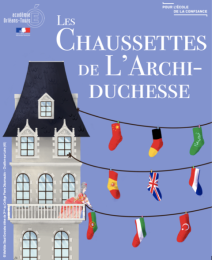 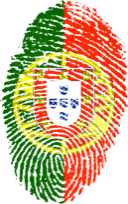 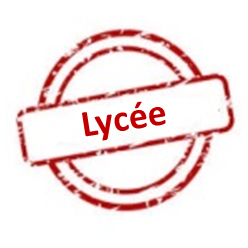 Concours « Les Chaussettes de l’Archiduchesse »
PORTUGAIS
Évaluateur 1 – 1ère manche – Virelangue  1Concours « Les Chaussettes de l’Archiduchesse »
PORTUGAIS
Évaluateur 1 – 1ère manche – Virelangue  1Concours « Les Chaussettes de l’Archiduchesse »
PORTUGAIS
Évaluateur 1 – 1ère manche – Virelangue  1Concours « Les Chaussettes de l’Archiduchesse »
PORTUGAIS
Évaluateur 1 – 1ère manche – Virelangue  1Équipe n°... Équipe n°... Équipe n°... Nom de l’équipe : ................................................Nom de l’équipe : ................................................Nom de l’équipe : ................................................Nom de l’équipe : ................................................Nom de l’équipe : ................................................O rato roeu a rolha da garrafa do rei da Rússia. O rato roeu a rolha da garrafa do rei da Rússia. O rato roeu a rolha da garrafa do rei da Rússia. O rato roeu a rolha da garrafa do rei da Rússia. O rato roeu a rolha da garrafa do rei da Rússia. PhonologiePhonologie.................. / 4O rato roeu a rolha da garrafa do rei da Rússia. O rato roeu a rolha da garrafa do rei da Rússia. O rato roeu a rolha da garrafa do rei da Rússia. O rato roeu a rolha da garrafa do rei da Rússia. O rato roeu a rolha da garrafa do rei da Rússia. Articulation des sonsArticulation des sons.................. / 4Traits prosodiquesTraits prosodiques.................. / 4Équipe n°...Équipe n°...Équipe n°...Nom de l’équipe : ................................................Nom de l’équipe : ................................................Nom de l’équipe : ................................................Nom de l’équipe : ................................................Nom de l’équipe : ................................................O rato roeu a rolha da garrafa do rei da Rússia.O rato roeu a rolha da garrafa do rei da Rússia.O rato roeu a rolha da garrafa do rei da Rússia.O rato roeu a rolha da garrafa do rei da Rússia.O rato roeu a rolha da garrafa do rei da Rússia.PhonologiePhonologie.................. / 4O rato roeu a rolha da garrafa do rei da Rússia.O rato roeu a rolha da garrafa do rei da Rússia.O rato roeu a rolha da garrafa do rei da Rússia.O rato roeu a rolha da garrafa do rei da Rússia.O rato roeu a rolha da garrafa do rei da Rússia.Articulation des sonsArticulation des sons.................. / 4Traits prosodiquesTraits prosodiques.................. / 4Équipe n°... Équipe n°... Équipe n°... Nom de l’équipe : ................................................Nom de l’équipe : ................................................Nom de l’équipe : ................................................Nom de l’équipe : ................................................Nom de l’équipe : ................................................O rato roeu a rolha da garrafa do rei da Rússia.O rato roeu a rolha da garrafa do rei da Rússia.O rato roeu a rolha da garrafa do rei da Rússia.O rato roeu a rolha da garrafa do rei da Rússia.O rato roeu a rolha da garrafa do rei da Rússia.PhonologiePhonologie.................. / 4O rato roeu a rolha da garrafa do rei da Rússia.O rato roeu a rolha da garrafa do rei da Rússia.O rato roeu a rolha da garrafa do rei da Rússia.O rato roeu a rolha da garrafa do rei da Rússia.O rato roeu a rolha da garrafa do rei da Rússia.Articulation des sonsArticulation des sons.................. / 4Traits prosodiquesTraits prosodiques.................. / 4Équipe n°... Équipe n°... Équipe n°... Nom de l’équipe : ................................................Nom de l’équipe : ................................................Nom de l’équipe : ................................................Nom de l’équipe : ................................................Nom de l’équipe : ................................................O rato roeu a rolha da garrafa do rei da Rússia.O rato roeu a rolha da garrafa do rei da Rússia.O rato roeu a rolha da garrafa do rei da Rússia.O rato roeu a rolha da garrafa do rei da Rússia.O rato roeu a rolha da garrafa do rei da Rússia.PhonologiePhonologie.................. / 4O rato roeu a rolha da garrafa do rei da Rússia.O rato roeu a rolha da garrafa do rei da Rússia.O rato roeu a rolha da garrafa do rei da Rússia.O rato roeu a rolha da garrafa do rei da Rússia.O rato roeu a rolha da garrafa do rei da Rússia.Articulation des sonsArticulation des sons.................. / 4O rato roeu a rolha da garrafa do rei da Rússia.O rato roeu a rolha da garrafa do rei da Rússia.O rato roeu a rolha da garrafa do rei da Rússia.O rato roeu a rolha da garrafa do rei da Rússia.O rato roeu a rolha da garrafa do rei da Rússia.Traits prosodiquesTraits prosodiques.................. / 4Équipe n°... Équipe n°... Équipe n°... Nom de l’équipe : ................................................Nom de l’équipe : ................................................Nom de l’équipe : ................................................Nom de l’équipe : ................................................Nom de l’équipe : ................................................O rato roeu a rolha da garrafa do rei da Rússia.O rato roeu a rolha da garrafa do rei da Rússia.O rato roeu a rolha da garrafa do rei da Rússia.O rato roeu a rolha da garrafa do rei da Rússia.O rato roeu a rolha da garrafa do rei da Rússia.PhonologiePhonologie.................. / 4O rato roeu a rolha da garrafa do rei da Rússia.O rato roeu a rolha da garrafa do rei da Rússia.O rato roeu a rolha da garrafa do rei da Rússia.O rato roeu a rolha da garrafa do rei da Rússia.O rato roeu a rolha da garrafa do rei da Rússia.Articulation des sonsArticulation des sons.................. / 4Traits prosodiquesTraits prosodiques.................. / 4Équipe n°... Équipe n°... Équipe n°... Nom de l’équipe : ................................................Nom de l’équipe : ................................................Nom de l’équipe : ................................................Nom de l’équipe : ................................................Nom de l’équipe : ................................................O rato roeu a rolha da garrafa do rei da Rússia.O rato roeu a rolha da garrafa do rei da Rússia.O rato roeu a rolha da garrafa do rei da Rússia.O rato roeu a rolha da garrafa do rei da Rússia.O rato roeu a rolha da garrafa do rei da Rússia.PhonologiePhonologie.................. / 4O rato roeu a rolha da garrafa do rei da Rússia.O rato roeu a rolha da garrafa do rei da Rússia.O rato roeu a rolha da garrafa do rei da Rússia.O rato roeu a rolha da garrafa do rei da Rússia.O rato roeu a rolha da garrafa do rei da Rússia.Articulation des sonsArticulation des sons.................. / 4Traits prosodiquesTraits prosodiques.................. / 4Équipe n°... Équipe n°... Équipe n°... Nom de l’équipe : ................................................Nom de l’équipe : ................................................Nom de l’équipe : ................................................Nom de l’équipe : ................................................Nom de l’équipe : ................................................O rato roeu a rolha da garrafa do rei da Rússia.O rato roeu a rolha da garrafa do rei da Rússia.O rato roeu a rolha da garrafa do rei da Rússia.O rato roeu a rolha da garrafa do rei da Rússia.O rato roeu a rolha da garrafa do rei da Rússia.PhonologiePhonologie.................. / 4O rato roeu a rolha da garrafa do rei da Rússia.O rato roeu a rolha da garrafa do rei da Rússia.O rato roeu a rolha da garrafa do rei da Rússia.O rato roeu a rolha da garrafa do rei da Rússia.O rato roeu a rolha da garrafa do rei da Rússia.Articulation des sonsArticulation des sons.................. / 4Traits prosodiquesTraits prosodiques.................. / 4Équipe n°... Équipe n°... Équipe n°... Nom de l’équipe : ................................................Nom de l’équipe : ................................................Nom de l’équipe : ................................................Nom de l’équipe : ................................................Nom de l’équipe : ................................................O rato roeu a rolha da garrafa do rei da Rússia.O rato roeu a rolha da garrafa do rei da Rússia.O rato roeu a rolha da garrafa do rei da Rússia.O rato roeu a rolha da garrafa do rei da Rússia.O rato roeu a rolha da garrafa do rei da Rússia.PhonologiePhonologie.................. / 4O rato roeu a rolha da garrafa do rei da Rússia.O rato roeu a rolha da garrafa do rei da Rússia.O rato roeu a rolha da garrafa do rei da Rússia.O rato roeu a rolha da garrafa do rei da Rússia.O rato roeu a rolha da garrafa do rei da Rússia.Articulation des sonsArticulation des sons.................. / 4Traits prosodiquesTraits prosodiques.................. / 4Concours « Les Chaussettes de l’Archiduchesse »
PORTUGAIS
Évaluateur 2 – 1ère manche – Virelangue  1Concours « Les Chaussettes de l’Archiduchesse »
PORTUGAIS
Évaluateur 2 – 1ère manche – Virelangue  1Concours « Les Chaussettes de l’Archiduchesse »
PORTUGAIS
Évaluateur 2 – 1ère manche – Virelangue  1Concours « Les Chaussettes de l’Archiduchesse »
PORTUGAIS
Évaluateur 2 – 1ère manche – Virelangue  1Équipe n°... Équipe n°... Équipe n°... Nom de l’équipe : ................................................Nom de l’équipe : ................................................Nom de l’équipe : ................................................Nom de l’équipe : ................................................Nom de l’équipe : ................................................O rato roeu a rolha da garrafa do rei da Rússia.O rato roeu a rolha da garrafa do rei da Rússia.O rato roeu a rolha da garrafa do rei da Rússia.O rato roeu a rolha da garrafa do rei da Rússia.O rato roeu a rolha da garrafa do rei da Rússia.O rato roeu a rolha da garrafa do rei da Rússia.Aisance.................. / 4O rato roeu a rolha da garrafa do rei da Rússia.O rato roeu a rolha da garrafa do rei da Rússia.O rato roeu a rolha da garrafa do rei da Rússia.O rato roeu a rolha da garrafa do rei da Rússia.O rato roeu a rolha da garrafa do rei da Rússia.O rato roeu a rolha da garrafa do rei da Rússia.Volume.................. / 4Équipe n°...Équipe n°...Équipe n°...Nom de l’équipe : .................................................Nom de l’équipe : .................................................Nom de l’équipe : .................................................Nom de l’équipe : .................................................Nom de l’équipe : .................................................O rato roeu a rolha da garrafa do rei da Rússia.O rato roeu a rolha da garrafa do rei da Rússia.O rato roeu a rolha da garrafa do rei da Rússia.O rato roeu a rolha da garrafa do rei da Rússia.O rato roeu a rolha da garrafa do rei da Rússia.O rato roeu a rolha da garrafa do rei da Rússia.Aisance.................. / 4O rato roeu a rolha da garrafa do rei da Rússia.O rato roeu a rolha da garrafa do rei da Rússia.O rato roeu a rolha da garrafa do rei da Rússia.O rato roeu a rolha da garrafa do rei da Rússia.O rato roeu a rolha da garrafa do rei da Rússia.O rato roeu a rolha da garrafa do rei da Rússia.Volume.................. / 4Équipe n°... Équipe n°... Équipe n°... Nom de l’équipe : .................................................Nom de l’équipe : .................................................Nom de l’équipe : .................................................Nom de l’équipe : .................................................Nom de l’équipe : .................................................O rato roeu a rolha da garrafa do rei da Rússia.O rato roeu a rolha da garrafa do rei da Rússia.O rato roeu a rolha da garrafa do rei da Rússia.O rato roeu a rolha da garrafa do rei da Rússia.O rato roeu a rolha da garrafa do rei da Rússia.O rato roeu a rolha da garrafa do rei da Rússia.Aisance.................. / 4O rato roeu a rolha da garrafa do rei da Rússia.O rato roeu a rolha da garrafa do rei da Rússia.O rato roeu a rolha da garrafa do rei da Rússia.O rato roeu a rolha da garrafa do rei da Rússia.O rato roeu a rolha da garrafa do rei da Rússia.O rato roeu a rolha da garrafa do rei da Rússia.Volume.................. / 4Équipe n°... Équipe n°... Équipe n°... Nom de l’équipe : .................................................Nom de l’équipe : .................................................Nom de l’équipe : .................................................Nom de l’équipe : .................................................Nom de l’équipe : .................................................O rato roeu a rolha da garrafa do rei da Rússia.O rato roeu a rolha da garrafa do rei da Rússia.O rato roeu a rolha da garrafa do rei da Rússia.O rato roeu a rolha da garrafa do rei da Rússia.O rato roeu a rolha da garrafa do rei da Rússia.O rato roeu a rolha da garrafa do rei da Rússia.Aisance.................. / 4O rato roeu a rolha da garrafa do rei da Rússia.O rato roeu a rolha da garrafa do rei da Rússia.O rato roeu a rolha da garrafa do rei da Rússia.O rato roeu a rolha da garrafa do rei da Rússia.O rato roeu a rolha da garrafa do rei da Rússia.O rato roeu a rolha da garrafa do rei da Rússia.Volume.................. / 4Équipe n°... Équipe n°... Équipe n°... Nom de l’équipe : .................................................Nom de l’équipe : .................................................Nom de l’équipe : .................................................Nom de l’équipe : .................................................Nom de l’équipe : .................................................O rato roeu a rolha da garrafa do rei da Rússia.O rato roeu a rolha da garrafa do rei da Rússia.O rato roeu a rolha da garrafa do rei da Rússia.O rato roeu a rolha da garrafa do rei da Rússia.O rato roeu a rolha da garrafa do rei da Rússia.O rato roeu a rolha da garrafa do rei da Rússia.Aisance.................. / 4O rato roeu a rolha da garrafa do rei da Rússia.O rato roeu a rolha da garrafa do rei da Rússia.O rato roeu a rolha da garrafa do rei da Rússia.O rato roeu a rolha da garrafa do rei da Rússia.O rato roeu a rolha da garrafa do rei da Rússia.O rato roeu a rolha da garrafa do rei da Rússia.Volume.................. / 4Équipe n°...Équipe n°...Équipe n°...Nom de l’équipe : .................................................Nom de l’équipe : .................................................Nom de l’équipe : .................................................Nom de l’équipe : .................................................Nom de l’équipe : .................................................O rato roeu a rolha da garrafa do rei da Rússia.O rato roeu a rolha da garrafa do rei da Rússia.O rato roeu a rolha da garrafa do rei da Rússia.O rato roeu a rolha da garrafa do rei da Rússia.O rato roeu a rolha da garrafa do rei da Rússia.O rato roeu a rolha da garrafa do rei da Rússia.Aisance.................. / 4O rato roeu a rolha da garrafa do rei da Rússia.O rato roeu a rolha da garrafa do rei da Rússia.O rato roeu a rolha da garrafa do rei da Rússia.O rato roeu a rolha da garrafa do rei da Rússia.O rato roeu a rolha da garrafa do rei da Rússia.O rato roeu a rolha da garrafa do rei da Rússia.Volume.................. / 4Équipe n°... Équipe n°... Équipe n°... Nom de l’équipe : .................................................Nom de l’équipe : .................................................Nom de l’équipe : .................................................Nom de l’équipe : .................................................Nom de l’équipe : .................................................O rato roeu a rolha da garrafa do rei da Rússia.O rato roeu a rolha da garrafa do rei da Rússia.O rato roeu a rolha da garrafa do rei da Rússia.O rato roeu a rolha da garrafa do rei da Rússia.O rato roeu a rolha da garrafa do rei da Rússia.O rato roeu a rolha da garrafa do rei da Rússia.Aisance.................. / 4O rato roeu a rolha da garrafa do rei da Rússia.O rato roeu a rolha da garrafa do rei da Rússia.O rato roeu a rolha da garrafa do rei da Rússia.O rato roeu a rolha da garrafa do rei da Rússia.O rato roeu a rolha da garrafa do rei da Rússia.O rato roeu a rolha da garrafa do rei da Rússia.Volume.................. / 4Équipe n°... Équipe n°... Équipe n°... Nom de l’équipe : .................................................Nom de l’équipe : .................................................Nom de l’équipe : .................................................Nom de l’équipe : .................................................Nom de l’équipe : .................................................O rato roeu a rolha da garrafa do rei da Rússia.O rato roeu a rolha da garrafa do rei da Rússia.O rato roeu a rolha da garrafa do rei da Rússia.O rato roeu a rolha da garrafa do rei da Rússia.O rato roeu a rolha da garrafa do rei da Rússia.O rato roeu a rolha da garrafa do rei da Rússia.Aisance.................. / 4O rato roeu a rolha da garrafa do rei da Rússia.O rato roeu a rolha da garrafa do rei da Rússia.O rato roeu a rolha da garrafa do rei da Rússia.O rato roeu a rolha da garrafa do rei da Rússia.O rato roeu a rolha da garrafa do rei da Rússia.O rato roeu a rolha da garrafa do rei da Rússia.Volume.................. / 4Concours « Les Chaussettes de l’Archiduchesse »
PORTUGAIS
Évaluateur 1 – 1ère manche – Virelangue  2Concours « Les Chaussettes de l’Archiduchesse »
PORTUGAIS
Évaluateur 1 – 1ère manche – Virelangue  2Concours « Les Chaussettes de l’Archiduchesse »
PORTUGAIS
Évaluateur 1 – 1ère manche – Virelangue  2Concours « Les Chaussettes de l’Archiduchesse »
PORTUGAIS
Évaluateur 1 – 1ère manche – Virelangue  2Concours « Les Chaussettes de l’Archiduchesse »
PORTUGAIS
Évaluateur 1 – 1ère manche – Virelangue  2Équipe n°... Équipe n°... Équipe n°... Nom de l’équipe : .................................................Nom de l’équipe : .................................................Nom de l’équipe : .................................................Nom de l’équipe : .................................................Nom de l’équipe : .................................................Nom de l’équipe : .................................................O rato roeu a roupa do rei de Roma.O rato roeu a roupa do rei de Roma.O rato roeu a roupa do rei de Roma.O rato roeu a roupa do rei de Roma.O rato roeu a roupa do rei de Roma.O rato roeu a roupa do rei de Roma.PhonologiePhonologie.................. / 4O rato roeu a roupa do rei de Roma.O rato roeu a roupa do rei de Roma.O rato roeu a roupa do rei de Roma.O rato roeu a roupa do rei de Roma.O rato roeu a roupa do rei de Roma.O rato roeu a roupa do rei de Roma.Articulation des sonsArticulation des sons.................. / 4Traits prosodiquesTraits prosodiques.................. / 4Équipe n°2Équipe n°2Équipe n°2Nom de l’équipe : .................................................Nom de l’équipe : .................................................Nom de l’équipe : .................................................Nom de l’équipe : .................................................Nom de l’équipe : .................................................Nom de l’équipe : .................................................O rato roeu a roupa do rei de Roma.O rato roeu a roupa do rei de Roma.O rato roeu a roupa do rei de Roma.O rato roeu a roupa do rei de Roma.O rato roeu a roupa do rei de Roma.O rato roeu a roupa do rei de Roma.PhonologiePhonologie.................. / 4O rato roeu a roupa do rei de Roma.O rato roeu a roupa do rei de Roma.O rato roeu a roupa do rei de Roma.O rato roeu a roupa do rei de Roma.O rato roeu a roupa do rei de Roma.O rato roeu a roupa do rei de Roma.Articulation des sonsArticulation des sons.................. / 4Traits prosodiquesTraits prosodiques.................. / 4Équipe n°... Équipe n°... Équipe n°... Nom de l’équipe : .................................................Nom de l’équipe : .................................................Nom de l’équipe : .................................................Nom de l’équipe : .................................................Nom de l’équipe : .................................................Nom de l’équipe : .................................................O rato roeu a roupa do rei de Roma.O rato roeu a roupa do rei de Roma.O rato roeu a roupa do rei de Roma.O rato roeu a roupa do rei de Roma.O rato roeu a roupa do rei de Roma.O rato roeu a roupa do rei de Roma.PhonologiePhonologie.................. / 4O rato roeu a roupa do rei de Roma.O rato roeu a roupa do rei de Roma.O rato roeu a roupa do rei de Roma.O rato roeu a roupa do rei de Roma.O rato roeu a roupa do rei de Roma.O rato roeu a roupa do rei de Roma.Articulation des sonsArticulation des sons.................. / 4Traits prosodiquesTraits prosodiques.................. / 4Équipe n°... Équipe n°... Équipe n°... Nom de l’équipe : .................................................Nom de l’équipe : .................................................Nom de l’équipe : .................................................Nom de l’équipe : .................................................Nom de l’équipe : .................................................Nom de l’équipe : .................................................O rato roeu a roupa do rei de Roma.O rato roeu a roupa do rei de Roma.O rato roeu a roupa do rei de Roma.O rato roeu a roupa do rei de Roma.O rato roeu a roupa do rei de Roma.O rato roeu a roupa do rei de Roma.PhonologiePhonologie.................. / 4O rato roeu a roupa do rei de Roma.O rato roeu a roupa do rei de Roma.O rato roeu a roupa do rei de Roma.O rato roeu a roupa do rei de Roma.O rato roeu a roupa do rei de Roma.O rato roeu a roupa do rei de Roma.Articulation des sonsArticulation des sons.................. / 4Traits prosodiquesTraits prosodiques.................. / 4Équipe n°... Équipe n°... Équipe n°... Nom de l’équipe : .................................................Nom de l’équipe : .................................................Nom de l’équipe : .................................................Nom de l’équipe : .................................................Nom de l’équipe : .................................................Nom de l’équipe : .................................................O rato roeu a roupa do rei de Roma.O rato roeu a roupa do rei de Roma.O rato roeu a roupa do rei de Roma.O rato roeu a roupa do rei de Roma.O rato roeu a roupa do rei de Roma.O rato roeu a roupa do rei de Roma.PhonologiePhonologie.................. / 4O rato roeu a roupa do rei de Roma.O rato roeu a roupa do rei de Roma.O rato roeu a roupa do rei de Roma.O rato roeu a roupa do rei de Roma.O rato roeu a roupa do rei de Roma.O rato roeu a roupa do rei de Roma.Articulation des sonsArticulation des sons.................. / 4Traits prosodiquesTraits prosodiques.................. / 4Équipe n°... Équipe n°... Équipe n°... Nom de l’équipe : .................................................Nom de l’équipe : .................................................Nom de l’équipe : .................................................Nom de l’équipe : .................................................Nom de l’équipe : .................................................Nom de l’équipe : .................................................O rato roeu a roupa do rei de Roma.O rato roeu a roupa do rei de Roma.O rato roeu a roupa do rei de Roma.O rato roeu a roupa do rei de Roma.O rato roeu a roupa do rei de Roma.O rato roeu a roupa do rei de Roma.PhonologiePhonologie.................. / 4O rato roeu a roupa do rei de Roma.O rato roeu a roupa do rei de Roma.O rato roeu a roupa do rei de Roma.O rato roeu a roupa do rei de Roma.O rato roeu a roupa do rei de Roma.O rato roeu a roupa do rei de Roma.Articulation des sonsArticulation des sons.................. / 4Traits prosodiquesTraits prosodiques.................. / 4Équipe n°... Équipe n°... Équipe n°... Nom de l’équipe : .................................................Nom de l’équipe : .................................................Nom de l’équipe : .................................................Nom de l’équipe : .................................................Nom de l’équipe : .................................................Nom de l’équipe : .................................................O rato roeu a roupa do rei de Roma.O rato roeu a roupa do rei de Roma.O rato roeu a roupa do rei de Roma.O rato roeu a roupa do rei de Roma.O rato roeu a roupa do rei de Roma.O rato roeu a roupa do rei de Roma.PhonologiePhonologie.................. / 4O rato roeu a roupa do rei de Roma.O rato roeu a roupa do rei de Roma.O rato roeu a roupa do rei de Roma.O rato roeu a roupa do rei de Roma.O rato roeu a roupa do rei de Roma.O rato roeu a roupa do rei de Roma.Articulation des sonsArticulation des sons.................. / 4Traits prosodiquesTraits prosodiques.................. / 4Équipe n°... Équipe n°... Équipe n°... Nom de l’équipe : .................................................Nom de l’équipe : .................................................Nom de l’équipe : .................................................Nom de l’équipe : .................................................Nom de l’équipe : .................................................Nom de l’équipe : .................................................O rato roeu a roupa do rei de Roma.O rato roeu a roupa do rei de Roma.O rato roeu a roupa do rei de Roma.O rato roeu a roupa do rei de Roma.O rato roeu a roupa do rei de Roma.PhonologiePhonologiePhonologie.................. / 4O rato roeu a roupa do rei de Roma.O rato roeu a roupa do rei de Roma.O rato roeu a roupa do rei de Roma.O rato roeu a roupa do rei de Roma.O rato roeu a roupa do rei de Roma.Articulation des sonsArticulation des sonsArticulation des sons.................. / 4Traits prosodiquesTraits prosodiquesTraits prosodiques.................. / 4Concours « Les Chaussettes de l’Archiduchesse »
PORTUGAIS
Évaluateur 2 – 1ère manche – Virelangue  2Concours « Les Chaussettes de l’Archiduchesse »
PORTUGAIS
Évaluateur 2 – 1ère manche – Virelangue  2Concours « Les Chaussettes de l’Archiduchesse »
PORTUGAIS
Évaluateur 2 – 1ère manche – Virelangue  2Concours « Les Chaussettes de l’Archiduchesse »
PORTUGAIS
Évaluateur 2 – 1ère manche – Virelangue  2Concours « Les Chaussettes de l’Archiduchesse »
PORTUGAIS
Évaluateur 2 – 1ère manche – Virelangue  2Équipe n°... Équipe n°... Équipe n°... Nom de l’équipe : ................................................Nom de l’équipe : ................................................Nom de l’équipe : ................................................Nom de l’équipe : ................................................Nom de l’équipe : ................................................Nom de l’équipe : ................................................O rato roeu a roupa do rei de Roma.O rato roeu a roupa do rei de Roma.O rato roeu a roupa do rei de Roma.O rato roeu a roupa do rei de Roma.O rato roeu a roupa do rei de Roma.O rato roeu a roupa do rei de Roma.O rato roeu a roupa do rei de Roma.Aisance.................. / 4O rato roeu a roupa do rei de Roma.O rato roeu a roupa do rei de Roma.O rato roeu a roupa do rei de Roma.O rato roeu a roupa do rei de Roma.O rato roeu a roupa do rei de Roma.O rato roeu a roupa do rei de Roma.O rato roeu a roupa do rei de Roma.Volume.................. / 4Équipe n°...Équipe n°...Équipe n°...Nom de l’équipe : ................................................Nom de l’équipe : ................................................Nom de l’équipe : ................................................Nom de l’équipe : ................................................Nom de l’équipe : ................................................Nom de l’équipe : ................................................O rato roeu a roupa do rei de Roma.O rato roeu a roupa do rei de Roma.O rato roeu a roupa do rei de Roma.O rato roeu a roupa do rei de Roma.O rato roeu a roupa do rei de Roma.O rato roeu a roupa do rei de Roma.O rato roeu a roupa do rei de Roma.Aisance.................. / 4O rato roeu a roupa do rei de Roma.O rato roeu a roupa do rei de Roma.O rato roeu a roupa do rei de Roma.O rato roeu a roupa do rei de Roma.O rato roeu a roupa do rei de Roma.O rato roeu a roupa do rei de Roma.O rato roeu a roupa do rei de Roma.Volume.................. / 4Équipe n°... Équipe n°... Équipe n°... Nom de l’équipe : ................................................Nom de l’équipe : ................................................Nom de l’équipe : ................................................Nom de l’équipe : ................................................Nom de l’équipe : ................................................Nom de l’équipe : ................................................O rato roeu a roupa do rei de Roma.O rato roeu a roupa do rei de Roma.O rato roeu a roupa do rei de Roma.O rato roeu a roupa do rei de Roma.O rato roeu a roupa do rei de Roma.O rato roeu a roupa do rei de Roma.O rato roeu a roupa do rei de Roma.Aisance.................. / 4O rato roeu a roupa do rei de Roma.O rato roeu a roupa do rei de Roma.O rato roeu a roupa do rei de Roma.O rato roeu a roupa do rei de Roma.O rato roeu a roupa do rei de Roma.O rato roeu a roupa do rei de Roma.O rato roeu a roupa do rei de Roma.Volume.................. / 4Équipe n°... Équipe n°... Équipe n°... Nom de l’équipe : .................................................Nom de l’équipe : .................................................Nom de l’équipe : .................................................Nom de l’équipe : .................................................Nom de l’équipe : .................................................Nom de l’équipe : .................................................O rato roeu a roupa do rei de Roma.O rato roeu a roupa do rei de Roma.O rato roeu a roupa do rei de Roma.O rato roeu a roupa do rei de Roma.O rato roeu a roupa do rei de Roma.O rato roeu a roupa do rei de Roma.O rato roeu a roupa do rei de Roma.Aisance.................. / 4O rato roeu a roupa do rei de Roma.O rato roeu a roupa do rei de Roma.O rato roeu a roupa do rei de Roma.O rato roeu a roupa do rei de Roma.O rato roeu a roupa do rei de Roma.O rato roeu a roupa do rei de Roma.O rato roeu a roupa do rei de Roma.Volume.................. / 4Équipe n°... Équipe n°... Équipe n°... Nom de l’équipe : .................................................Nom de l’équipe : .................................................Nom de l’équipe : .................................................Nom de l’équipe : .................................................Nom de l’équipe : .................................................Nom de l’équipe : .................................................O rato roeu a roupa do rei de Roma.O rato roeu a roupa do rei de Roma.O rato roeu a roupa do rei de Roma.O rato roeu a roupa do rei de Roma.O rato roeu a roupa do rei de Roma.O rato roeu a roupa do rei de Roma.O rato roeu a roupa do rei de Roma.Aisance.................. / 4O rato roeu a roupa do rei de Roma.O rato roeu a roupa do rei de Roma.O rato roeu a roupa do rei de Roma.O rato roeu a roupa do rei de Roma.O rato roeu a roupa do rei de Roma.O rato roeu a roupa do rei de Roma.O rato roeu a roupa do rei de Roma.Volume.................. / 4Équipe n°...Équipe n°...Équipe n°...Nom de l’équipe : .................................................Nom de l’équipe : .................................................Nom de l’équipe : .................................................Nom de l’équipe : .................................................Nom de l’équipe : .................................................Nom de l’équipe : .................................................O rato roeu a roupa do rei de Roma.O rato roeu a roupa do rei de Roma.O rato roeu a roupa do rei de Roma.O rato roeu a roupa do rei de Roma.O rato roeu a roupa do rei de Roma.O rato roeu a roupa do rei de Roma.O rato roeu a roupa do rei de Roma.Aisance.................. / 4O rato roeu a roupa do rei de Roma.O rato roeu a roupa do rei de Roma.O rato roeu a roupa do rei de Roma.O rato roeu a roupa do rei de Roma.O rato roeu a roupa do rei de Roma.O rato roeu a roupa do rei de Roma.O rato roeu a roupa do rei de Roma.Volume.................. / 4Équipe n°... Équipe n°... Équipe n°... Nom de l’équipe : .................................................Nom de l’équipe : .................................................Nom de l’équipe : .................................................Nom de l’équipe : .................................................Nom de l’équipe : .................................................Nom de l’équipe : .................................................O rato roeu a roupa do rei de Roma.O rato roeu a roupa do rei de Roma.O rato roeu a roupa do rei de Roma.O rato roeu a roupa do rei de Roma.O rato roeu a roupa do rei de Roma.O rato roeu a roupa do rei de Roma.O rato roeu a roupa do rei de Roma.Aisance.................. / 4O rato roeu a roupa do rei de Roma.O rato roeu a roupa do rei de Roma.O rato roeu a roupa do rei de Roma.O rato roeu a roupa do rei de Roma.O rato roeu a roupa do rei de Roma.O rato roeu a roupa do rei de Roma.O rato roeu a roupa do rei de Roma.Volume.................. / 4Équipe n°... Équipe n°... Équipe n°... Nom de l’équipe : .................................................Nom de l’équipe : .................................................Nom de l’équipe : .................................................Nom de l’équipe : .................................................Nom de l’équipe : .................................................Nom de l’équipe : .................................................O rato roeu a roupa do rei de Roma.O rato roeu a roupa do rei de Roma.O rato roeu a roupa do rei de Roma.O rato roeu a roupa do rei de Roma.O rato roeu a roupa do rei de Roma.O rato roeu a roupa do rei de Roma.O rato roeu a roupa do rei de Roma.Aisance.................. / 4O rato roeu a roupa do rei de Roma.O rato roeu a roupa do rei de Roma.O rato roeu a roupa do rei de Roma.O rato roeu a roupa do rei de Roma.O rato roeu a roupa do rei de Roma.O rato roeu a roupa do rei de Roma.O rato roeu a roupa do rei de Roma.Volume.................. / 4Concours « Les Chaussettes de l’Archiduchesse »
PORTUGAIS
Évaluateur 1 – 1ère manche – Virelangue  3Concours « Les Chaussettes de l’Archiduchesse »
PORTUGAIS
Évaluateur 1 – 1ère manche – Virelangue  3Concours « Les Chaussettes de l’Archiduchesse »
PORTUGAIS
Évaluateur 1 – 1ère manche – Virelangue  3Concours « Les Chaussettes de l’Archiduchesse »
PORTUGAIS
Évaluateur 1 – 1ère manche – Virelangue  3Équipe n°... Équipe n°... Équipe n°... Nom de l’équipe : .................................................Nom de l’équipe : .................................................Nom de l’équipe : .................................................Nom de l’équipe : .................................................Nom de l’équipe : .................................................Farofa feita com muita farinha fofa faz uma fofoca feia.Farofa feita com muita farinha fofa faz uma fofoca feia.Farofa feita com muita farinha fofa faz uma fofoca feia.Farofa feita com muita farinha fofa faz uma fofoca feia.Farofa feita com muita farinha fofa faz uma fofoca feia.Farofa feita com muita farinha fofa faz uma fofoca feia.Phonologie.................. / 4Farofa feita com muita farinha fofa faz uma fofoca feia.Farofa feita com muita farinha fofa faz uma fofoca feia.Farofa feita com muita farinha fofa faz uma fofoca feia.Farofa feita com muita farinha fofa faz uma fofoca feia.Farofa feita com muita farinha fofa faz uma fofoca feia.Farofa feita com muita farinha fofa faz uma fofoca feia.Articulation des sons.................. / 4Farofa feita com muita farinha fofa faz uma fofoca feia.Farofa feita com muita farinha fofa faz uma fofoca feia.Farofa feita com muita farinha fofa faz uma fofoca feia.Farofa feita com muita farinha fofa faz uma fofoca feia.Farofa feita com muita farinha fofa faz uma fofoca feia.Farofa feita com muita farinha fofa faz uma fofoca feia.Traits prosodiques.................. / 4Équipe n°2Équipe n°2Équipe n°2Nom de l’équipe : .................................................Nom de l’équipe : .................................................Nom de l’équipe : .................................................Nom de l’équipe : .................................................Nom de l’équipe : .................................................Farofa feita com muita farinha fofa faz uma fofoca feia.Farofa feita com muita farinha fofa faz uma fofoca feia.Farofa feita com muita farinha fofa faz uma fofoca feia.Farofa feita com muita farinha fofa faz uma fofoca feia.Farofa feita com muita farinha fofa faz uma fofoca feia.Farofa feita com muita farinha fofa faz uma fofoca feia.Phonologie.................. / 4Farofa feita com muita farinha fofa faz uma fofoca feia.Farofa feita com muita farinha fofa faz uma fofoca feia.Farofa feita com muita farinha fofa faz uma fofoca feia.Farofa feita com muita farinha fofa faz uma fofoca feia.Farofa feita com muita farinha fofa faz uma fofoca feia.Farofa feita com muita farinha fofa faz uma fofoca feia.Articulation des sons.................. / 4Farofa feita com muita farinha fofa faz uma fofoca feia.Farofa feita com muita farinha fofa faz uma fofoca feia.Farofa feita com muita farinha fofa faz uma fofoca feia.Farofa feita com muita farinha fofa faz uma fofoca feia.Farofa feita com muita farinha fofa faz uma fofoca feia.Farofa feita com muita farinha fofa faz uma fofoca feia.Traits prosodiques.................. / 4Équipe n°... Équipe n°... Équipe n°... Nom de l’équipe : .................................................Nom de l’équipe : .................................................Nom de l’équipe : .................................................Nom de l’équipe : .................................................Nom de l’équipe : .................................................Farofa feita com muita farinha fofa faz uma fofoca feia.Farofa feita com muita farinha fofa faz uma fofoca feia.Farofa feita com muita farinha fofa faz uma fofoca feia.Farofa feita com muita farinha fofa faz uma fofoca feia.Farofa feita com muita farinha fofa faz uma fofoca feia.Farofa feita com muita farinha fofa faz uma fofoca feia.Phonologie.................. / 4Farofa feita com muita farinha fofa faz uma fofoca feia.Farofa feita com muita farinha fofa faz uma fofoca feia.Farofa feita com muita farinha fofa faz uma fofoca feia.Farofa feita com muita farinha fofa faz uma fofoca feia.Farofa feita com muita farinha fofa faz uma fofoca feia.Farofa feita com muita farinha fofa faz uma fofoca feia.Articulation des sons.................. / 4Farofa feita com muita farinha fofa faz uma fofoca feia.Farofa feita com muita farinha fofa faz uma fofoca feia.Farofa feita com muita farinha fofa faz uma fofoca feia.Farofa feita com muita farinha fofa faz uma fofoca feia.Farofa feita com muita farinha fofa faz uma fofoca feia.Farofa feita com muita farinha fofa faz uma fofoca feia.Traits prosodiques.................. / 4Équipe n°... Équipe n°... Équipe n°... Nom de l’équipe : .................................................Nom de l’équipe : .................................................Nom de l’équipe : .................................................Nom de l’équipe : .................................................Nom de l’équipe : .................................................Farofa feita com muita farinha fofa faz uma fofoca feia.Farofa feita com muita farinha fofa faz uma fofoca feia.Farofa feita com muita farinha fofa faz uma fofoca feia.Farofa feita com muita farinha fofa faz uma fofoca feia.Farofa feita com muita farinha fofa faz uma fofoca feia.Farofa feita com muita farinha fofa faz uma fofoca feia.Phonologie.................. / 4Farofa feita com muita farinha fofa faz uma fofoca feia.Farofa feita com muita farinha fofa faz uma fofoca feia.Farofa feita com muita farinha fofa faz uma fofoca feia.Farofa feita com muita farinha fofa faz uma fofoca feia.Farofa feita com muita farinha fofa faz uma fofoca feia.Farofa feita com muita farinha fofa faz uma fofoca feia.Articulation des sons.................. / 4Traits prosodiques.................. / 4Équipe n°... Équipe n°... Équipe n°... Nom de l’équipe : .................................................Nom de l’équipe : .................................................Nom de l’équipe : .................................................Nom de l’équipe : .................................................Nom de l’équipe : .................................................Farofa feita com muita farinha fofa faz uma fofoca feia.Farofa feita com muita farinha fofa faz uma fofoca feia.Farofa feita com muita farinha fofa faz uma fofoca feia.Farofa feita com muita farinha fofa faz uma fofoca feia.Farofa feita com muita farinha fofa faz uma fofoca feia.Farofa feita com muita farinha fofa faz uma fofoca feia.Phonologie.................. / 4Farofa feita com muita farinha fofa faz uma fofoca feia.Farofa feita com muita farinha fofa faz uma fofoca feia.Farofa feita com muita farinha fofa faz uma fofoca feia.Farofa feita com muita farinha fofa faz uma fofoca feia.Farofa feita com muita farinha fofa faz uma fofoca feia.Farofa feita com muita farinha fofa faz uma fofoca feia.Articulation des sons.................. / 4Farofa feita com muita farinha fofa faz uma fofoca feia.Farofa feita com muita farinha fofa faz uma fofoca feia.Farofa feita com muita farinha fofa faz uma fofoca feia.Farofa feita com muita farinha fofa faz uma fofoca feia.Farofa feita com muita farinha fofa faz uma fofoca feia.Farofa feita com muita farinha fofa faz uma fofoca feia.Traits prosodiques.................. / 4Équipe n°... Équipe n°... Équipe n°... Nom de l’équipe : .................................................Nom de l’équipe : .................................................Nom de l’équipe : .................................................Nom de l’équipe : .................................................Nom de l’équipe : .................................................Farofa feita com muita farinha fofa faz uma fofoca feia.Farofa feita com muita farinha fofa faz uma fofoca feia.Farofa feita com muita farinha fofa faz uma fofoca feia.Farofa feita com muita farinha fofa faz uma fofoca feia.Farofa feita com muita farinha fofa faz uma fofoca feia.Farofa feita com muita farinha fofa faz uma fofoca feia.Phonologie.................. / 4Farofa feita com muita farinha fofa faz uma fofoca feia.Farofa feita com muita farinha fofa faz uma fofoca feia.Farofa feita com muita farinha fofa faz uma fofoca feia.Farofa feita com muita farinha fofa faz uma fofoca feia.Farofa feita com muita farinha fofa faz uma fofoca feia.Farofa feita com muita farinha fofa faz uma fofoca feia.Articulation des sons.................. / 4Farofa feita com muita farinha fofa faz uma fofoca feia.Farofa feita com muita farinha fofa faz uma fofoca feia.Farofa feita com muita farinha fofa faz uma fofoca feia.Farofa feita com muita farinha fofa faz uma fofoca feia.Farofa feita com muita farinha fofa faz uma fofoca feia.Farofa feita com muita farinha fofa faz uma fofoca feia.Traits prosodiques.................. / 4Équipe n°... Équipe n°... Équipe n°... Nom de l’équipe : .................................................Nom de l’équipe : .................................................Nom de l’équipe : .................................................Nom de l’équipe : .................................................Nom de l’équipe : .................................................Farofa feita com muita farinha fofa faz uma fofoca feia.Farofa feita com muita farinha fofa faz uma fofoca feia.Farofa feita com muita farinha fofa faz uma fofoca feia.Farofa feita com muita farinha fofa faz uma fofoca feia.Farofa feita com muita farinha fofa faz uma fofoca feia.Farofa feita com muita farinha fofa faz uma fofoca feia.Phonologie.................. / 4Farofa feita com muita farinha fofa faz uma fofoca feia.Farofa feita com muita farinha fofa faz uma fofoca feia.Farofa feita com muita farinha fofa faz uma fofoca feia.Farofa feita com muita farinha fofa faz uma fofoca feia.Farofa feita com muita farinha fofa faz uma fofoca feia.Farofa feita com muita farinha fofa faz uma fofoca feia.Articulation des sons.................. / 4Farofa feita com muita farinha fofa faz uma fofoca feia.Farofa feita com muita farinha fofa faz uma fofoca feia.Farofa feita com muita farinha fofa faz uma fofoca feia.Farofa feita com muita farinha fofa faz uma fofoca feia.Farofa feita com muita farinha fofa faz uma fofoca feia.Farofa feita com muita farinha fofa faz uma fofoca feia.Traits prosodiques.................. / 4Équipe n°... Équipe n°... Équipe n°... Nom de l’équipe : .................................................Nom de l’équipe : .................................................Nom de l’équipe : .................................................Nom de l’équipe : .................................................Nom de l’équipe : .................................................Farofa feita com muita farinha fofa faz uma fofoca feia.Farofa feita com muita farinha fofa faz uma fofoca feia.Farofa feita com muita farinha fofa faz uma fofoca feia.Farofa feita com muita farinha fofa faz uma fofoca feia.Farofa feita com muita farinha fofa faz uma fofoca feia.PhonologiePhonologie.................. / 4Farofa feita com muita farinha fofa faz uma fofoca feia.Farofa feita com muita farinha fofa faz uma fofoca feia.Farofa feita com muita farinha fofa faz uma fofoca feia.Farofa feita com muita farinha fofa faz uma fofoca feia.Farofa feita com muita farinha fofa faz uma fofoca feia.Articulation des sonsArticulation des sons.................. / 4Farofa feita com muita farinha fofa faz uma fofoca feia.Farofa feita com muita farinha fofa faz uma fofoca feia.Farofa feita com muita farinha fofa faz uma fofoca feia.Farofa feita com muita farinha fofa faz uma fofoca feia.Farofa feita com muita farinha fofa faz uma fofoca feia.Traits prosodiquesTraits prosodiques.................. / 4Concours « Les Chaussettes de l’Archiduchesse »
PORTUGAIS
Évaluateur 2 – 1ère manche – Virelangue  3Concours « Les Chaussettes de l’Archiduchesse »
PORTUGAIS
Évaluateur 2 – 1ère manche – Virelangue  3Concours « Les Chaussettes de l’Archiduchesse »
PORTUGAIS
Évaluateur 2 – 1ère manche – Virelangue  3Équipe n°... Équipe n°... Équipe n°... Nom de l’équipe : .................................................Nom de l’équipe : .................................................Nom de l’équipe : .................................................Nom de l’équipe : .................................................Farofa feita com muita farinha fofa faz uma fofoca feia.Farofa feita com muita farinha fofa faz uma fofoca feia.Farofa feita com muita farinha fofa faz uma fofoca feia.Farofa feita com muita farinha fofa faz uma fofoca feia.Farofa feita com muita farinha fofa faz uma fofoca feia.Aisance.................. / 4Farofa feita com muita farinha fofa faz uma fofoca feia.Farofa feita com muita farinha fofa faz uma fofoca feia.Farofa feita com muita farinha fofa faz uma fofoca feia.Farofa feita com muita farinha fofa faz uma fofoca feia.Farofa feita com muita farinha fofa faz uma fofoca feia.Volume.................. / 4Équipe n°...Équipe n°...Équipe n°...Nom de l’équipe : .................................................Nom de l’équipe : .................................................Nom de l’équipe : .................................................Nom de l’équipe : .................................................Farofa feita com muita farinha fofa faz uma fofoca feia.Farofa feita com muita farinha fofa faz uma fofoca feia.Farofa feita com muita farinha fofa faz uma fofoca feia.Farofa feita com muita farinha fofa faz uma fofoca feia.Farofa feita com muita farinha fofa faz uma fofoca feia.Aisance.................. / 4Farofa feita com muita farinha fofa faz uma fofoca feia.Farofa feita com muita farinha fofa faz uma fofoca feia.Farofa feita com muita farinha fofa faz uma fofoca feia.Farofa feita com muita farinha fofa faz uma fofoca feia.Farofa feita com muita farinha fofa faz uma fofoca feia.Volume.................. / 4Équipe n°... Équipe n°... Équipe n°... Nom de l’équipe : .................................................Nom de l’équipe : .................................................Nom de l’équipe : .................................................Nom de l’équipe : .................................................Farofa feita com muita farinha fofa faz uma fofoca feia.Farofa feita com muita farinha fofa faz uma fofoca feia.Farofa feita com muita farinha fofa faz uma fofoca feia.Farofa feita com muita farinha fofa faz uma fofoca feia.Farofa feita com muita farinha fofa faz uma fofoca feia.Aisance.................. / 4Farofa feita com muita farinha fofa faz uma fofoca feia.Farofa feita com muita farinha fofa faz uma fofoca feia.Farofa feita com muita farinha fofa faz uma fofoca feia.Farofa feita com muita farinha fofa faz uma fofoca feia.Farofa feita com muita farinha fofa faz uma fofoca feia.Volume.................. / 4Équipe n°... Équipe n°... Équipe n°... Nom de l’équipe : .................................................Nom de l’équipe : .................................................Nom de l’équipe : .................................................Nom de l’équipe : .................................................Farofa feita com muita farinha fofa faz uma fofoca feia.Farofa feita com muita farinha fofa faz uma fofoca feia.Farofa feita com muita farinha fofa faz uma fofoca feia.Farofa feita com muita farinha fofa faz uma fofoca feia.Farofa feita com muita farinha fofa faz uma fofoca feia.Aisance.................. / 4Farofa feita com muita farinha fofa faz uma fofoca feia.Farofa feita com muita farinha fofa faz uma fofoca feia.Farofa feita com muita farinha fofa faz uma fofoca feia.Farofa feita com muita farinha fofa faz uma fofoca feia.Farofa feita com muita farinha fofa faz uma fofoca feia.Volume.................. / 4Équipe n°... Équipe n°... Équipe n°... Nom de l’équipe : .................................................Nom de l’équipe : .................................................Nom de l’équipe : .................................................Nom de l’équipe : .................................................Farofa feita com muita farinha fofa faz uma fofoca feia.Farofa feita com muita farinha fofa faz uma fofoca feia.Farofa feita com muita farinha fofa faz uma fofoca feia.Farofa feita com muita farinha fofa faz uma fofoca feia.Farofa feita com muita farinha fofa faz uma fofoca feia.Aisance.................. / 4Farofa feita com muita farinha fofa faz uma fofoca feia.Farofa feita com muita farinha fofa faz uma fofoca feia.Farofa feita com muita farinha fofa faz uma fofoca feia.Farofa feita com muita farinha fofa faz uma fofoca feia.Farofa feita com muita farinha fofa faz uma fofoca feia.Volume.................. / 4Équipe n°...Équipe n°...Équipe n°...Nom de l’équipe : .................................................Nom de l’équipe : .................................................Nom de l’équipe : .................................................Nom de l’équipe : .................................................Farofa feita com muita farinha fofa faz uma fofoca feia.Farofa feita com muita farinha fofa faz uma fofoca feia.Farofa feita com muita farinha fofa faz uma fofoca feia.Farofa feita com muita farinha fofa faz uma fofoca feia.Farofa feita com muita farinha fofa faz uma fofoca feia.Aisance.................. / 4Farofa feita com muita farinha fofa faz uma fofoca feia.Farofa feita com muita farinha fofa faz uma fofoca feia.Farofa feita com muita farinha fofa faz uma fofoca feia.Farofa feita com muita farinha fofa faz uma fofoca feia.Farofa feita com muita farinha fofa faz uma fofoca feia.Volume.................. / 4Équipe n°... Équipe n°... Équipe n°... Nom de l’équipe : .................................................Nom de l’équipe : .................................................Nom de l’équipe : .................................................Nom de l’équipe : .................................................Farofa feita com muita farinha fofa faz uma fofoca feia.Farofa feita com muita farinha fofa faz uma fofoca feia.Farofa feita com muita farinha fofa faz uma fofoca feia.Farofa feita com muita farinha fofa faz uma fofoca feia.Farofa feita com muita farinha fofa faz uma fofoca feia.Aisance.................. / 4Farofa feita com muita farinha fofa faz uma fofoca feia.Farofa feita com muita farinha fofa faz uma fofoca feia.Farofa feita com muita farinha fofa faz uma fofoca feia.Farofa feita com muita farinha fofa faz uma fofoca feia.Farofa feita com muita farinha fofa faz uma fofoca feia.Volume.................. / 4Équipe n°... Équipe n°... Équipe n°... Nom de l’équipe : .................................................Nom de l’équipe : .................................................Nom de l’équipe : .................................................Nom de l’équipe : .................................................Farofa feita com muita farinha fofa faz uma fofoca feia.Farofa feita com muita farinha fofa faz uma fofoca feia.Farofa feita com muita farinha fofa faz uma fofoca feia.Farofa feita com muita farinha fofa faz uma fofoca feia.Farofa feita com muita farinha fofa faz uma fofoca feia.Aisance.................. / 4Farofa feita com muita farinha fofa faz uma fofoca feia.Farofa feita com muita farinha fofa faz uma fofoca feia.Farofa feita com muita farinha fofa faz uma fofoca feia.Farofa feita com muita farinha fofa faz uma fofoca feia.Farofa feita com muita farinha fofa faz uma fofoca feia.Volume.................. / 4Concours « Les Chaussettes de l’Archiduchesse »
PORTUGAIS
Évaluateur 1 – 2ème  manche – Virelangue  1Concours « Les Chaussettes de l’Archiduchesse »
PORTUGAIS
Évaluateur 1 – 2ème  manche – Virelangue  1Concours « Les Chaussettes de l’Archiduchesse »
PORTUGAIS
Évaluateur 1 – 2ème  manche – Virelangue  1Concours « Les Chaussettes de l’Archiduchesse »
PORTUGAIS
Évaluateur 1 – 2ème  manche – Virelangue  1Équipe n°... Équipe n°... Équipe n°... Nom de l’équipe : .................................................Nom de l’équipe : .................................................Nom de l’équipe : .................................................Nom de l’équipe : .................................................Nom de l’équipe : .................................................Farofa feita com muita farinha fofa faz uma fofoca feia.Farofa feita com muita farinha fofa faz uma fofoca feia.Farofa feita com muita farinha fofa faz uma fofoca feia.Farofa feita com muita farinha fofa faz uma fofoca feia.Farofa feita com muita farinha fofa faz uma fofoca feia.Farofa feita com muita farinha fofa faz uma fofoca feia.Phonologie.................. / 4Farofa feita com muita farinha fofa faz uma fofoca feia.Farofa feita com muita farinha fofa faz uma fofoca feia.Farofa feita com muita farinha fofa faz uma fofoca feia.Farofa feita com muita farinha fofa faz uma fofoca feia.Farofa feita com muita farinha fofa faz uma fofoca feia.Farofa feita com muita farinha fofa faz uma fofoca feia.Articulation des sons.................. / 4Farofa feita com muita farinha fofa faz uma fofoca feia.Farofa feita com muita farinha fofa faz uma fofoca feia.Farofa feita com muita farinha fofa faz uma fofoca feia.Farofa feita com muita farinha fofa faz uma fofoca feia.Farofa feita com muita farinha fofa faz uma fofoca feia.Farofa feita com muita farinha fofa faz uma fofoca feia.Traits prosodiques.................. / 4Équipe n°2Équipe n°2Équipe n°2Nom de l’équipe : .................................................Nom de l’équipe : .................................................Nom de l’équipe : .................................................Nom de l’équipe : .................................................Nom de l’équipe : .................................................Farofa feita com muita farinha fofa faz uma fofoca feia.Farofa feita com muita farinha fofa faz uma fofoca feia.Farofa feita com muita farinha fofa faz uma fofoca feia.Farofa feita com muita farinha fofa faz uma fofoca feia.Farofa feita com muita farinha fofa faz uma fofoca feia.Farofa feita com muita farinha fofa faz uma fofoca feia.Phonologie.................. / 4Farofa feita com muita farinha fofa faz uma fofoca feia.Farofa feita com muita farinha fofa faz uma fofoca feia.Farofa feita com muita farinha fofa faz uma fofoca feia.Farofa feita com muita farinha fofa faz uma fofoca feia.Farofa feita com muita farinha fofa faz uma fofoca feia.Farofa feita com muita farinha fofa faz uma fofoca feia.Articulation des sons.................. / 4Farofa feita com muita farinha fofa faz uma fofoca feia.Farofa feita com muita farinha fofa faz uma fofoca feia.Farofa feita com muita farinha fofa faz uma fofoca feia.Farofa feita com muita farinha fofa faz uma fofoca feia.Farofa feita com muita farinha fofa faz uma fofoca feia.Farofa feita com muita farinha fofa faz uma fofoca feia.Traits prosodiques.................. / 4Équipe n°... Équipe n°... Équipe n°... Nom de l’équipe : .................................................Nom de l’équipe : .................................................Nom de l’équipe : .................................................Nom de l’équipe : .................................................Nom de l’équipe : .................................................Farofa feita com muita farinha fofa faz uma fofoca feia.Farofa feita com muita farinha fofa faz uma fofoca feia.Farofa feita com muita farinha fofa faz uma fofoca feia.Farofa feita com muita farinha fofa faz uma fofoca feia.Farofa feita com muita farinha fofa faz uma fofoca feia.Farofa feita com muita farinha fofa faz uma fofoca feia.Phonologie.................. / 4Farofa feita com muita farinha fofa faz uma fofoca feia.Farofa feita com muita farinha fofa faz uma fofoca feia.Farofa feita com muita farinha fofa faz uma fofoca feia.Farofa feita com muita farinha fofa faz uma fofoca feia.Farofa feita com muita farinha fofa faz uma fofoca feia.Farofa feita com muita farinha fofa faz uma fofoca feia.Articulation des sons.................. / 4Farofa feita com muita farinha fofa faz uma fofoca feia.Farofa feita com muita farinha fofa faz uma fofoca feia.Farofa feita com muita farinha fofa faz uma fofoca feia.Farofa feita com muita farinha fofa faz uma fofoca feia.Farofa feita com muita farinha fofa faz uma fofoca feia.Farofa feita com muita farinha fofa faz uma fofoca feia.Traits prosodiques.................. / 4Équipe n°... Équipe n°... Équipe n°... Nom de l’équipe : .................................................Nom de l’équipe : .................................................Nom de l’équipe : .................................................Nom de l’équipe : .................................................Nom de l’équipe : .................................................Farofa feita com muita farinha fofa faz uma fofoca feia.Farofa feita com muita farinha fofa faz uma fofoca feia.Farofa feita com muita farinha fofa faz uma fofoca feia.Farofa feita com muita farinha fofa faz uma fofoca feia.Farofa feita com muita farinha fofa faz uma fofoca feia.Farofa feita com muita farinha fofa faz uma fofoca feia.Phonologie.................. / 4Farofa feita com muita farinha fofa faz uma fofoca feia.Farofa feita com muita farinha fofa faz uma fofoca feia.Farofa feita com muita farinha fofa faz uma fofoca feia.Farofa feita com muita farinha fofa faz uma fofoca feia.Farofa feita com muita farinha fofa faz uma fofoca feia.Farofa feita com muita farinha fofa faz uma fofoca feia.Articulation des sons.................. / 4Traits prosodiques.................. / 4Équipe n°... Équipe n°... Équipe n°... Nom de l’équipe : .................................................Nom de l’équipe : .................................................Nom de l’équipe : .................................................Nom de l’équipe : .................................................Nom de l’équipe : .................................................Farofa feita com muita farinha fofa faz uma fofoca feia.Farofa feita com muita farinha fofa faz uma fofoca feia.Farofa feita com muita farinha fofa faz uma fofoca feia.Farofa feita com muita farinha fofa faz uma fofoca feia.Farofa feita com muita farinha fofa faz uma fofoca feia.Farofa feita com muita farinha fofa faz uma fofoca feia.Phonologie.................. / 4Farofa feita com muita farinha fofa faz uma fofoca feia.Farofa feita com muita farinha fofa faz uma fofoca feia.Farofa feita com muita farinha fofa faz uma fofoca feia.Farofa feita com muita farinha fofa faz uma fofoca feia.Farofa feita com muita farinha fofa faz uma fofoca feia.Farofa feita com muita farinha fofa faz uma fofoca feia.Articulation des sons.................. / 4Farofa feita com muita farinha fofa faz uma fofoca feia.Farofa feita com muita farinha fofa faz uma fofoca feia.Farofa feita com muita farinha fofa faz uma fofoca feia.Farofa feita com muita farinha fofa faz uma fofoca feia.Farofa feita com muita farinha fofa faz uma fofoca feia.Farofa feita com muita farinha fofa faz uma fofoca feia.Traits prosodiques.................. / 4Équipe n°... Équipe n°... Équipe n°... Nom de l’équipe : .................................................Nom de l’équipe : .................................................Nom de l’équipe : .................................................Nom de l’équipe : .................................................Nom de l’équipe : .................................................Farofa feita com muita farinha fofa faz uma fofoca feia.Farofa feita com muita farinha fofa faz uma fofoca feia.Farofa feita com muita farinha fofa faz uma fofoca feia.Farofa feita com muita farinha fofa faz uma fofoca feia.Farofa feita com muita farinha fofa faz uma fofoca feia.Farofa feita com muita farinha fofa faz uma fofoca feia.Phonologie.................. / 4Farofa feita com muita farinha fofa faz uma fofoca feia.Farofa feita com muita farinha fofa faz uma fofoca feia.Farofa feita com muita farinha fofa faz uma fofoca feia.Farofa feita com muita farinha fofa faz uma fofoca feia.Farofa feita com muita farinha fofa faz uma fofoca feia.Farofa feita com muita farinha fofa faz uma fofoca feia.Articulation des sons.................. / 4Farofa feita com muita farinha fofa faz uma fofoca feia.Farofa feita com muita farinha fofa faz uma fofoca feia.Farofa feita com muita farinha fofa faz uma fofoca feia.Farofa feita com muita farinha fofa faz uma fofoca feia.Farofa feita com muita farinha fofa faz uma fofoca feia.Farofa feita com muita farinha fofa faz uma fofoca feia.Traits prosodiques.................. / 4Équipe n°... Équipe n°... Équipe n°... Nom de l’équipe : .................................................Nom de l’équipe : .................................................Nom de l’équipe : .................................................Nom de l’équipe : .................................................Nom de l’équipe : .................................................Farofa feita com muita farinha fofa faz uma fofoca feia.Farofa feita com muita farinha fofa faz uma fofoca feia.Farofa feita com muita farinha fofa faz uma fofoca feia.Farofa feita com muita farinha fofa faz uma fofoca feia.Farofa feita com muita farinha fofa faz uma fofoca feia.Farofa feita com muita farinha fofa faz uma fofoca feia.Phonologie.................. / 4Farofa feita com muita farinha fofa faz uma fofoca feia.Farofa feita com muita farinha fofa faz uma fofoca feia.Farofa feita com muita farinha fofa faz uma fofoca feia.Farofa feita com muita farinha fofa faz uma fofoca feia.Farofa feita com muita farinha fofa faz uma fofoca feia.Farofa feita com muita farinha fofa faz uma fofoca feia.Articulation des sons.................. / 4Farofa feita com muita farinha fofa faz uma fofoca feia.Farofa feita com muita farinha fofa faz uma fofoca feia.Farofa feita com muita farinha fofa faz uma fofoca feia.Farofa feita com muita farinha fofa faz uma fofoca feia.Farofa feita com muita farinha fofa faz uma fofoca feia.Farofa feita com muita farinha fofa faz uma fofoca feia.Traits prosodiques.................. / 4Équipe n°... Équipe n°... Équipe n°... Nom de l’équipe : .................................................Nom de l’équipe : .................................................Nom de l’équipe : .................................................Nom de l’équipe : .................................................Nom de l’équipe : .................................................Farofa feita com muita farinha fofa faz uma fofoca feia.Farofa feita com muita farinha fofa faz uma fofoca feia.Farofa feita com muita farinha fofa faz uma fofoca feia.Farofa feita com muita farinha fofa faz uma fofoca feia.Farofa feita com muita farinha fofa faz uma fofoca feia.PhonologiePhonologie.................. / 4Farofa feita com muita farinha fofa faz uma fofoca feia.Farofa feita com muita farinha fofa faz uma fofoca feia.Farofa feita com muita farinha fofa faz uma fofoca feia.Farofa feita com muita farinha fofa faz uma fofoca feia.Farofa feita com muita farinha fofa faz uma fofoca feia.Articulation des sonsArticulation des sons.................. / 4Farofa feita com muita farinha fofa faz uma fofoca feia.Farofa feita com muita farinha fofa faz uma fofoca feia.Farofa feita com muita farinha fofa faz uma fofoca feia.Farofa feita com muita farinha fofa faz uma fofoca feia.Farofa feita com muita farinha fofa faz uma fofoca feia.Traits prosodiquesTraits prosodiques.................. / 4Concours « Les Chaussettes de l’Archiduchesse »
PORTUGAIS
Évaluateur 2 – 2ème manche – Virelangue  1Concours « Les Chaussettes de l’Archiduchesse »
PORTUGAIS
Évaluateur 2 – 2ème manche – Virelangue  1Concours « Les Chaussettes de l’Archiduchesse »
PORTUGAIS
Évaluateur 2 – 2ème manche – Virelangue  1Équipe n°... Équipe n°... Équipe n°... Nom de l’équipe : .................................................Nom de l’équipe : .................................................Nom de l’équipe : .................................................Nom de l’équipe : .................................................Farofa feita com muita farinha fofa faz uma fofoca feia.Farofa feita com muita farinha fofa faz uma fofoca feia.Farofa feita com muita farinha fofa faz uma fofoca feia.Farofa feita com muita farinha fofa faz uma fofoca feia.Farofa feita com muita farinha fofa faz uma fofoca feia.Aisance.................. / 4Farofa feita com muita farinha fofa faz uma fofoca feia.Farofa feita com muita farinha fofa faz uma fofoca feia.Farofa feita com muita farinha fofa faz uma fofoca feia.Farofa feita com muita farinha fofa faz uma fofoca feia.Farofa feita com muita farinha fofa faz uma fofoca feia.Volume.................. / 4Équipe n°...Équipe n°...Équipe n°...Nom de l’équipe : .................................................Nom de l’équipe : .................................................Nom de l’équipe : .................................................Nom de l’équipe : .................................................Farofa feita com muita farinha fofa faz uma fofoca feia.Farofa feita com muita farinha fofa faz uma fofoca feia.Farofa feita com muita farinha fofa faz uma fofoca feia.Farofa feita com muita farinha fofa faz uma fofoca feia.Farofa feita com muita farinha fofa faz uma fofoca feia.Aisance.................. / 4Farofa feita com muita farinha fofa faz uma fofoca feia.Farofa feita com muita farinha fofa faz uma fofoca feia.Farofa feita com muita farinha fofa faz uma fofoca feia.Farofa feita com muita farinha fofa faz uma fofoca feia.Farofa feita com muita farinha fofa faz uma fofoca feia.Volume.................. / 4Équipe n°... Équipe n°... Équipe n°... Nom de l’équipe : .................................................Nom de l’équipe : .................................................Nom de l’équipe : .................................................Nom de l’équipe : .................................................Farofa feita com muita farinha fofa faz uma fofoca feia.Farofa feita com muita farinha fofa faz uma fofoca feia.Farofa feita com muita farinha fofa faz uma fofoca feia.Farofa feita com muita farinha fofa faz uma fofoca feia.Farofa feita com muita farinha fofa faz uma fofoca feia.Aisance.................. / 4Farofa feita com muita farinha fofa faz uma fofoca feia.Farofa feita com muita farinha fofa faz uma fofoca feia.Farofa feita com muita farinha fofa faz uma fofoca feia.Farofa feita com muita farinha fofa faz uma fofoca feia.Farofa feita com muita farinha fofa faz uma fofoca feia.Volume.................. / 4Équipe n°... Équipe n°... Équipe n°... Nom de l’équipe : .................................................Nom de l’équipe : .................................................Nom de l’équipe : .................................................Nom de l’équipe : .................................................Farofa feita com muita farinha fofa faz uma fofoca feia.Farofa feita com muita farinha fofa faz uma fofoca feia.Farofa feita com muita farinha fofa faz uma fofoca feia.Farofa feita com muita farinha fofa faz uma fofoca feia.Farofa feita com muita farinha fofa faz uma fofoca feia.Aisance.................. / 4Farofa feita com muita farinha fofa faz uma fofoca feia.Farofa feita com muita farinha fofa faz uma fofoca feia.Farofa feita com muita farinha fofa faz uma fofoca feia.Farofa feita com muita farinha fofa faz uma fofoca feia.Farofa feita com muita farinha fofa faz uma fofoca feia.Volume.................. / 4Équipe n°... Équipe n°... Équipe n°... Nom de l’équipe : .................................................Nom de l’équipe : .................................................Nom de l’équipe : .................................................Nom de l’équipe : .................................................Farofa feita com muita farinha fofa faz uma fofoca feia.Farofa feita com muita farinha fofa faz uma fofoca feia.Farofa feita com muita farinha fofa faz uma fofoca feia.Farofa feita com muita farinha fofa faz uma fofoca feia.Farofa feita com muita farinha fofa faz uma fofoca feia.Aisance.................. / 4Farofa feita com muita farinha fofa faz uma fofoca feia.Farofa feita com muita farinha fofa faz uma fofoca feia.Farofa feita com muita farinha fofa faz uma fofoca feia.Farofa feita com muita farinha fofa faz uma fofoca feia.Farofa feita com muita farinha fofa faz uma fofoca feia.Volume.................. / 4Équipe n°...Équipe n°...Équipe n°...Nom de l’équipe : .................................................Nom de l’équipe : .................................................Nom de l’équipe : .................................................Nom de l’équipe : .................................................Farofa feita com muita farinha fofa faz uma fofoca feia.Farofa feita com muita farinha fofa faz uma fofoca feia.Farofa feita com muita farinha fofa faz uma fofoca feia.Farofa feita com muita farinha fofa faz uma fofoca feia.Farofa feita com muita farinha fofa faz uma fofoca feia.Aisance.................. / 4Farofa feita com muita farinha fofa faz uma fofoca feia.Farofa feita com muita farinha fofa faz uma fofoca feia.Farofa feita com muita farinha fofa faz uma fofoca feia.Farofa feita com muita farinha fofa faz uma fofoca feia.Farofa feita com muita farinha fofa faz uma fofoca feia.Volume.................. / 4Équipe n°... Équipe n°... Équipe n°... Nom de l’équipe : .................................................Nom de l’équipe : .................................................Nom de l’équipe : .................................................Nom de l’équipe : .................................................Farofa feita com muita farinha fofa faz uma fofoca feia.Farofa feita com muita farinha fofa faz uma fofoca feia.Farofa feita com muita farinha fofa faz uma fofoca feia.Farofa feita com muita farinha fofa faz uma fofoca feia.Farofa feita com muita farinha fofa faz uma fofoca feia.Aisance.................. / 4Farofa feita com muita farinha fofa faz uma fofoca feia.Farofa feita com muita farinha fofa faz uma fofoca feia.Farofa feita com muita farinha fofa faz uma fofoca feia.Farofa feita com muita farinha fofa faz uma fofoca feia.Farofa feita com muita farinha fofa faz uma fofoca feia.Volume.................. / 4Équipe n°... Équipe n°... Équipe n°... Nom de l’équipe : .................................................Nom de l’équipe : .................................................Nom de l’équipe : .................................................Nom de l’équipe : .................................................Farofa feita com muita farinha fofa faz uma fofoca feia.Farofa feita com muita farinha fofa faz uma fofoca feia.Farofa feita com muita farinha fofa faz uma fofoca feia.Farofa feita com muita farinha fofa faz uma fofoca feia.Farofa feita com muita farinha fofa faz uma fofoca feia.Aisance.................. / 4Farofa feita com muita farinha fofa faz uma fofoca feia.Farofa feita com muita farinha fofa faz uma fofoca feia.Farofa feita com muita farinha fofa faz uma fofoca feia.Farofa feita com muita farinha fofa faz uma fofoca feia.Farofa feita com muita farinha fofa faz uma fofoca feia.Volume.................. / 4Concours « Les Chaussettes de l’Archiduchesse »
PORTUGAIS
Évaluateur 1 – 2ème manche – Virelangue  2Concours « Les Chaussettes de l’Archiduchesse »
PORTUGAIS
Évaluateur 1 – 2ème manche – Virelangue  2Concours « Les Chaussettes de l’Archiduchesse »
PORTUGAIS
Évaluateur 1 – 2ème manche – Virelangue  2Concours « Les Chaussettes de l’Archiduchesse »
PORTUGAIS
Évaluateur 1 – 2ème manche – Virelangue  2Équipe n°... Équipe n°... Équipe n°... Nom de l’équipe : .................................................Nom de l’équipe : .................................................Nom de l’équipe : .................................................Nom de l’équipe : .................................................Nom de l’équipe : .................................................O bispo de Constantinopla, é um bom desconstantinopolitanizador.O bispo de Constantinopla, é um bom desconstantinopolitanizador.O bispo de Constantinopla, é um bom desconstantinopolitanizador.O bispo de Constantinopla, é um bom desconstantinopolitanizador.O bispo de Constantinopla, é um bom desconstantinopolitanizador.O bispo de Constantinopla, é um bom desconstantinopolitanizador.Phonologie.................. / 4O bispo de Constantinopla, é um bom desconstantinopolitanizador.O bispo de Constantinopla, é um bom desconstantinopolitanizador.O bispo de Constantinopla, é um bom desconstantinopolitanizador.O bispo de Constantinopla, é um bom desconstantinopolitanizador.O bispo de Constantinopla, é um bom desconstantinopolitanizador.O bispo de Constantinopla, é um bom desconstantinopolitanizador.Articulation des sons.................. / 4O bispo de Constantinopla, é um bom desconstantinopolitanizador.O bispo de Constantinopla, é um bom desconstantinopolitanizador.O bispo de Constantinopla, é um bom desconstantinopolitanizador.O bispo de Constantinopla, é um bom desconstantinopolitanizador.O bispo de Constantinopla, é um bom desconstantinopolitanizador.O bispo de Constantinopla, é um bom desconstantinopolitanizador.Traits prosodiques.................. / 4Équipe n°…Équipe n°…Équipe n°…Nom de l’équipe : .................................................Nom de l’équipe : .................................................Nom de l’équipe : .................................................Nom de l’équipe : .................................................Nom de l’équipe : .................................................O bispo de Constantinopla, é um bom desconstantinopolitanizador.O bispo de Constantinopla, é um bom desconstantinopolitanizador.O bispo de Constantinopla, é um bom desconstantinopolitanizador.O bispo de Constantinopla, é um bom desconstantinopolitanizador.O bispo de Constantinopla, é um bom desconstantinopolitanizador.O bispo de Constantinopla, é um bom desconstantinopolitanizador.Phonologie.................. / 4O bispo de Constantinopla, é um bom desconstantinopolitanizador.O bispo de Constantinopla, é um bom desconstantinopolitanizador.O bispo de Constantinopla, é um bom desconstantinopolitanizador.O bispo de Constantinopla, é um bom desconstantinopolitanizador.O bispo de Constantinopla, é um bom desconstantinopolitanizador.O bispo de Constantinopla, é um bom desconstantinopolitanizador.Articulation des sons.................. / 4O bispo de Constantinopla, é um bom desconstantinopolitanizador.O bispo de Constantinopla, é um bom desconstantinopolitanizador.O bispo de Constantinopla, é um bom desconstantinopolitanizador.O bispo de Constantinopla, é um bom desconstantinopolitanizador.O bispo de Constantinopla, é um bom desconstantinopolitanizador.O bispo de Constantinopla, é um bom desconstantinopolitanizador.Traits prosodiques.................. / 4Équipe n°... Équipe n°... Équipe n°... Nom de l’équipe : .................................................Nom de l’équipe : .................................................Nom de l’équipe : .................................................Nom de l’équipe : .................................................Nom de l’équipe : .................................................O bispo de Constantinopla, é um bom desconstantinopolitanizador.O bispo de Constantinopla, é um bom desconstantinopolitanizador.O bispo de Constantinopla, é um bom desconstantinopolitanizador.O bispo de Constantinopla, é um bom desconstantinopolitanizador.O bispo de Constantinopla, é um bom desconstantinopolitanizador.O bispo de Constantinopla, é um bom desconstantinopolitanizador.Phonologie.................. / 4O bispo de Constantinopla, é um bom desconstantinopolitanizador.O bispo de Constantinopla, é um bom desconstantinopolitanizador.O bispo de Constantinopla, é um bom desconstantinopolitanizador.O bispo de Constantinopla, é um bom desconstantinopolitanizador.O bispo de Constantinopla, é um bom desconstantinopolitanizador.O bispo de Constantinopla, é um bom desconstantinopolitanizador.Articulation des sons.................. / 4O bispo de Constantinopla, é um bom desconstantinopolitanizador.O bispo de Constantinopla, é um bom desconstantinopolitanizador.O bispo de Constantinopla, é um bom desconstantinopolitanizador.O bispo de Constantinopla, é um bom desconstantinopolitanizador.O bispo de Constantinopla, é um bom desconstantinopolitanizador.O bispo de Constantinopla, é um bom desconstantinopolitanizador.Traits prosodiques.................. / 4Équipe n°... Équipe n°... Équipe n°... Nom de l’équipe : .................................................Nom de l’équipe : .................................................Nom de l’équipe : .................................................Nom de l’équipe : .................................................Nom de l’équipe : .................................................O bispo de Constantinopla, é um bom desconstantinopolitanizador.O bispo de Constantinopla, é um bom desconstantinopolitanizador.O bispo de Constantinopla, é um bom desconstantinopolitanizador.O bispo de Constantinopla, é um bom desconstantinopolitanizador.O bispo de Constantinopla, é um bom desconstantinopolitanizador.O bispo de Constantinopla, é um bom desconstantinopolitanizador.Phonologie.................. / 4O bispo de Constantinopla, é um bom desconstantinopolitanizador.O bispo de Constantinopla, é um bom desconstantinopolitanizador.O bispo de Constantinopla, é um bom desconstantinopolitanizador.O bispo de Constantinopla, é um bom desconstantinopolitanizador.O bispo de Constantinopla, é um bom desconstantinopolitanizador.O bispo de Constantinopla, é um bom desconstantinopolitanizador.Articulation des sons.................. / 4O bispo de Constantinopla, é um bom desconstantinopolitanizador.O bispo de Constantinopla, é um bom desconstantinopolitanizador.O bispo de Constantinopla, é um bom desconstantinopolitanizador.O bispo de Constantinopla, é um bom desconstantinopolitanizador.O bispo de Constantinopla, é um bom desconstantinopolitanizador.O bispo de Constantinopla, é um bom desconstantinopolitanizador.Traits prosodiques.................. / 4Équipe n°... Équipe n°... Équipe n°... Nom de l’équipe : .................................................Nom de l’équipe : .................................................Nom de l’équipe : .................................................Nom de l’équipe : .................................................Nom de l’équipe : .................................................O bispo de Constantinopla, é um bom desconstantinopolitanizador.O bispo de Constantinopla, é um bom desconstantinopolitanizador.O bispo de Constantinopla, é um bom desconstantinopolitanizador.O bispo de Constantinopla, é um bom desconstantinopolitanizador.O bispo de Constantinopla, é um bom desconstantinopolitanizador.O bispo de Constantinopla, é um bom desconstantinopolitanizador.Phonologie.................. / 4O bispo de Constantinopla, é um bom desconstantinopolitanizador.O bispo de Constantinopla, é um bom desconstantinopolitanizador.O bispo de Constantinopla, é um bom desconstantinopolitanizador.O bispo de Constantinopla, é um bom desconstantinopolitanizador.O bispo de Constantinopla, é um bom desconstantinopolitanizador.O bispo de Constantinopla, é um bom desconstantinopolitanizador.Articulation des sons.................. / 4O bispo de Constantinopla, é um bom desconstantinopolitanizador.O bispo de Constantinopla, é um bom desconstantinopolitanizador.O bispo de Constantinopla, é um bom desconstantinopolitanizador.O bispo de Constantinopla, é um bom desconstantinopolitanizador.O bispo de Constantinopla, é um bom desconstantinopolitanizador.O bispo de Constantinopla, é um bom desconstantinopolitanizador.Traits prosodiques.................. / 4Équipe n°... Équipe n°... Équipe n°... Nom de l’équipe : .................................................Nom de l’équipe : .................................................Nom de l’équipe : .................................................Nom de l’équipe : .................................................Nom de l’équipe : .................................................O bispo de Constantinopla, é um bom desconstantinopolitanizador.O bispo de Constantinopla, é um bom desconstantinopolitanizador.O bispo de Constantinopla, é um bom desconstantinopolitanizador.O bispo de Constantinopla, é um bom desconstantinopolitanizador.O bispo de Constantinopla, é um bom desconstantinopolitanizador.O bispo de Constantinopla, é um bom desconstantinopolitanizador.Phonologie.................. / 4O bispo de Constantinopla, é um bom desconstantinopolitanizador.O bispo de Constantinopla, é um bom desconstantinopolitanizador.O bispo de Constantinopla, é um bom desconstantinopolitanizador.O bispo de Constantinopla, é um bom desconstantinopolitanizador.O bispo de Constantinopla, é um bom desconstantinopolitanizador.O bispo de Constantinopla, é um bom desconstantinopolitanizador.Articulation des sons.................. / 4O bispo de Constantinopla, é um bom desconstantinopolitanizador.O bispo de Constantinopla, é um bom desconstantinopolitanizador.O bispo de Constantinopla, é um bom desconstantinopolitanizador.O bispo de Constantinopla, é um bom desconstantinopolitanizador.O bispo de Constantinopla, é um bom desconstantinopolitanizador.O bispo de Constantinopla, é um bom desconstantinopolitanizador.Traits prosodiques.................. / 4Équipe n°... Équipe n°... Équipe n°... Nom de l’équipe : .................................................Nom de l’équipe : .................................................Nom de l’équipe : .................................................Nom de l’équipe : .................................................Nom de l’équipe : .................................................O bispo de Constantinopla, é um bom desconstantinopolitanizador.O bispo de Constantinopla, é um bom desconstantinopolitanizador.O bispo de Constantinopla, é um bom desconstantinopolitanizador.O bispo de Constantinopla, é um bom desconstantinopolitanizador.O bispo de Constantinopla, é um bom desconstantinopolitanizador.O bispo de Constantinopla, é um bom desconstantinopolitanizador.Phonologie.................. / 4O bispo de Constantinopla, é um bom desconstantinopolitanizador.O bispo de Constantinopla, é um bom desconstantinopolitanizador.O bispo de Constantinopla, é um bom desconstantinopolitanizador.O bispo de Constantinopla, é um bom desconstantinopolitanizador.O bispo de Constantinopla, é um bom desconstantinopolitanizador.O bispo de Constantinopla, é um bom desconstantinopolitanizador.Articulation des sons.................. / 4O bispo de Constantinopla, é um bom desconstantinopolitanizador.O bispo de Constantinopla, é um bom desconstantinopolitanizador.O bispo de Constantinopla, é um bom desconstantinopolitanizador.O bispo de Constantinopla, é um bom desconstantinopolitanizador.O bispo de Constantinopla, é um bom desconstantinopolitanizador.O bispo de Constantinopla, é um bom desconstantinopolitanizador.Traits prosodiques.................. / 4Équipe n°... Équipe n°... Équipe n°... Nom de l’équipe : .................................................Nom de l’équipe : .................................................Nom de l’équipe : .................................................Nom de l’équipe : .................................................Nom de l’équipe : .................................................O bispo de Constantinopla, é um bom desconstantinopolitanizador.O bispo de Constantinopla, é um bom desconstantinopolitanizador.O bispo de Constantinopla, é um bom desconstantinopolitanizador.O bispo de Constantinopla, é um bom desconstantinopolitanizador.O bispo de Constantinopla, é um bom desconstantinopolitanizador.PhonologiePhonologie.................. / 4O bispo de Constantinopla, é um bom desconstantinopolitanizador.O bispo de Constantinopla, é um bom desconstantinopolitanizador.O bispo de Constantinopla, é um bom desconstantinopolitanizador.O bispo de Constantinopla, é um bom desconstantinopolitanizador.O bispo de Constantinopla, é um bom desconstantinopolitanizador.Articulation des sonsArticulation des sons.................. / 4O bispo de Constantinopla, é um bom desconstantinopolitanizador.O bispo de Constantinopla, é um bom desconstantinopolitanizador.O bispo de Constantinopla, é um bom desconstantinopolitanizador.O bispo de Constantinopla, é um bom desconstantinopolitanizador.O bispo de Constantinopla, é um bom desconstantinopolitanizador.Traits prosodiquesTraits prosodiques.................. / 4Concours « Les Chaussettes de l’Archiduchesse »
PORTUGAIS
Évaluateur 2 – 2ème manche – Virelangue  2Concours « Les Chaussettes de l’Archiduchesse »
PORTUGAIS
Évaluateur 2 – 2ème manche – Virelangue  2Concours « Les Chaussettes de l’Archiduchesse »
PORTUGAIS
Évaluateur 2 – 2ème manche – Virelangue  2Équipe n°... Équipe n°... Équipe n°... Nom de l’équipe : .................................................Nom de l’équipe : .................................................Nom de l’équipe : .................................................Nom de l’équipe : .................................................O bispo de Constantinopla, é um bom desconstantinopolitanizador.O bispo de Constantinopla, é um bom desconstantinopolitanizador.O bispo de Constantinopla, é um bom desconstantinopolitanizador.O bispo de Constantinopla, é um bom desconstantinopolitanizador.O bispo de Constantinopla, é um bom desconstantinopolitanizador.Aisance.................. / 4O bispo de Constantinopla, é um bom desconstantinopolitanizador.O bispo de Constantinopla, é um bom desconstantinopolitanizador.O bispo de Constantinopla, é um bom desconstantinopolitanizador.O bispo de Constantinopla, é um bom desconstantinopolitanizador.O bispo de Constantinopla, é um bom desconstantinopolitanizador.Volume.................. / 4Équipe n°...Équipe n°...Équipe n°...Nom de l’équipe : .................................................Nom de l’équipe : .................................................Nom de l’équipe : .................................................Nom de l’équipe : .................................................O bispo de Constantinopla, é um bom desconstantinopolitanizador.O bispo de Constantinopla, é um bom desconstantinopolitanizador.O bispo de Constantinopla, é um bom desconstantinopolitanizador.O bispo de Constantinopla, é um bom desconstantinopolitanizador.O bispo de Constantinopla, é um bom desconstantinopolitanizador.Aisance.................. / 4O bispo de Constantinopla, é um bom desconstantinopolitanizador.O bispo de Constantinopla, é um bom desconstantinopolitanizador.O bispo de Constantinopla, é um bom desconstantinopolitanizador.O bispo de Constantinopla, é um bom desconstantinopolitanizador.O bispo de Constantinopla, é um bom desconstantinopolitanizador.Volume.................. / 4Équipe n°... Équipe n°... Équipe n°... Nom de l’équipe : .................................................Nom de l’équipe : .................................................Nom de l’équipe : .................................................Nom de l’équipe : .................................................O bispo de Constantinopla, é um bom desconstantinopolitanizador.O bispo de Constantinopla, é um bom desconstantinopolitanizador.O bispo de Constantinopla, é um bom desconstantinopolitanizador.O bispo de Constantinopla, é um bom desconstantinopolitanizador.O bispo de Constantinopla, é um bom desconstantinopolitanizador.Aisance.................. / 4O bispo de Constantinopla, é um bom desconstantinopolitanizador.O bispo de Constantinopla, é um bom desconstantinopolitanizador.O bispo de Constantinopla, é um bom desconstantinopolitanizador.O bispo de Constantinopla, é um bom desconstantinopolitanizador.O bispo de Constantinopla, é um bom desconstantinopolitanizador.Volume.................. / 4Équipe n°... Équipe n°... Équipe n°... Nom de l’équipe : .................................................Nom de l’équipe : .................................................Nom de l’équipe : .................................................Nom de l’équipe : .................................................O bispo de Constantinopla, é um bom desconstantinopolitanizador.O bispo de Constantinopla, é um bom desconstantinopolitanizador.O bispo de Constantinopla, é um bom desconstantinopolitanizador.O bispo de Constantinopla, é um bom desconstantinopolitanizador.O bispo de Constantinopla, é um bom desconstantinopolitanizador.Aisance.................. / 4O bispo de Constantinopla, é um bom desconstantinopolitanizador.O bispo de Constantinopla, é um bom desconstantinopolitanizador.O bispo de Constantinopla, é um bom desconstantinopolitanizador.O bispo de Constantinopla, é um bom desconstantinopolitanizador.O bispo de Constantinopla, é um bom desconstantinopolitanizador.Volume.................. / 4Équipe n°... Équipe n°... Équipe n°... Nom de l’équipe : .................................................Nom de l’équipe : .................................................Nom de l’équipe : .................................................Nom de l’équipe : .................................................O bispo de Constantinopla, é um bom desconstantinopolitanizador.O bispo de Constantinopla, é um bom desconstantinopolitanizador.O bispo de Constantinopla, é um bom desconstantinopolitanizador.O bispo de Constantinopla, é um bom desconstantinopolitanizador.O bispo de Constantinopla, é um bom desconstantinopolitanizador.Aisance.................. / 4O bispo de Constantinopla, é um bom desconstantinopolitanizador.O bispo de Constantinopla, é um bom desconstantinopolitanizador.O bispo de Constantinopla, é um bom desconstantinopolitanizador.O bispo de Constantinopla, é um bom desconstantinopolitanizador.O bispo de Constantinopla, é um bom desconstantinopolitanizador.Volume.................. / 4Équipe n°...Équipe n°...Équipe n°...Nom de l’équipe : .................................................Nom de l’équipe : .................................................Nom de l’équipe : .................................................Nom de l’équipe : .................................................O bispo de Constantinopla, é um bom desconstantinopolitanizador.O bispo de Constantinopla, é um bom desconstantinopolitanizador.O bispo de Constantinopla, é um bom desconstantinopolitanizador.O bispo de Constantinopla, é um bom desconstantinopolitanizador.O bispo de Constantinopla, é um bom desconstantinopolitanizador.Aisance.................. / 4O bispo de Constantinopla, é um bom desconstantinopolitanizador.O bispo de Constantinopla, é um bom desconstantinopolitanizador.O bispo de Constantinopla, é um bom desconstantinopolitanizador.O bispo de Constantinopla, é um bom desconstantinopolitanizador.O bispo de Constantinopla, é um bom desconstantinopolitanizador.Volume.................. / 4Équipe n°... Équipe n°... Équipe n°... Nom de l’équipe : .................................................Nom de l’équipe : .................................................Nom de l’équipe : .................................................Nom de l’équipe : .................................................O bispo de Constantinopla, é um bom desconstantinopolitanizador.O bispo de Constantinopla, é um bom desconstantinopolitanizador.O bispo de Constantinopla, é um bom desconstantinopolitanizador.O bispo de Constantinopla, é um bom desconstantinopolitanizador.O bispo de Constantinopla, é um bom desconstantinopolitanizador.Aisance.................. / 4O bispo de Constantinopla, é um bom desconstantinopolitanizador.O bispo de Constantinopla, é um bom desconstantinopolitanizador.O bispo de Constantinopla, é um bom desconstantinopolitanizador.O bispo de Constantinopla, é um bom desconstantinopolitanizador.O bispo de Constantinopla, é um bom desconstantinopolitanizador.Volume.................. / 4Équipe n°... Équipe n°... Équipe n°... Nom de l’équipe : .................................................Nom de l’équipe : .................................................Nom de l’équipe : .................................................Nom de l’équipe : .................................................O bispo de Constantinopla, é um bom desconstantinopolitanizador.O bispo de Constantinopla, é um bom desconstantinopolitanizador.O bispo de Constantinopla, é um bom desconstantinopolitanizador.O bispo de Constantinopla, é um bom desconstantinopolitanizador.O bispo de Constantinopla, é um bom desconstantinopolitanizador.Aisance.................. / 4O bispo de Constantinopla, é um bom desconstantinopolitanizador.O bispo de Constantinopla, é um bom desconstantinopolitanizador.O bispo de Constantinopla, é um bom desconstantinopolitanizador.O bispo de Constantinopla, é um bom desconstantinopolitanizador.O bispo de Constantinopla, é um bom desconstantinopolitanizador.Volume.................. / 4Concours « Les Chaussettes de l’Archiduchesse »
PORTUGAIS
Évaluateur 1 – 2ème manche – Virelangue  3Concours « Les Chaussettes de l’Archiduchesse »
PORTUGAIS
Évaluateur 1 – 2ème manche – Virelangue  3Concours « Les Chaussettes de l’Archiduchesse »
PORTUGAIS
Évaluateur 1 – 2ème manche – Virelangue  3Concours « Les Chaussettes de l’Archiduchesse »
PORTUGAIS
Évaluateur 1 – 2ème manche – Virelangue  3Équipe n°... Équipe n°... Équipe n°... Nom de l’équipe : .................................................Nom de l’équipe : .................................................Nom de l’équipe : .................................................Nom de l’équipe : .................................................Nom de l’équipe : .................................................A vida é uma sucessiva sucessão de sucessões que se sucedem sucessivamente, sem suceder o sucesso.A vida é uma sucessiva sucessão de sucessões que se sucedem sucessivamente, sem suceder o sucesso.A vida é uma sucessiva sucessão de sucessões que se sucedem sucessivamente, sem suceder o sucesso.A vida é uma sucessiva sucessão de sucessões que se sucedem sucessivamente, sem suceder o sucesso.A vida é uma sucessiva sucessão de sucessões que se sucedem sucessivamente, sem suceder o sucesso.A vida é uma sucessiva sucessão de sucessões que se sucedem sucessivamente, sem suceder o sucesso.Phonologie.................. / 4A vida é uma sucessiva sucessão de sucessões que se sucedem sucessivamente, sem suceder o sucesso.A vida é uma sucessiva sucessão de sucessões que se sucedem sucessivamente, sem suceder o sucesso.A vida é uma sucessiva sucessão de sucessões que se sucedem sucessivamente, sem suceder o sucesso.A vida é uma sucessiva sucessão de sucessões que se sucedem sucessivamente, sem suceder o sucesso.A vida é uma sucessiva sucessão de sucessões que se sucedem sucessivamente, sem suceder o sucesso.A vida é uma sucessiva sucessão de sucessões que se sucedem sucessivamente, sem suceder o sucesso.Articulation des sons.................. / 4A vida é uma sucessiva sucessão de sucessões que se sucedem sucessivamente, sem suceder o sucesso.A vida é uma sucessiva sucessão de sucessões que se sucedem sucessivamente, sem suceder o sucesso.A vida é uma sucessiva sucessão de sucessões que se sucedem sucessivamente, sem suceder o sucesso.A vida é uma sucessiva sucessão de sucessões que se sucedem sucessivamente, sem suceder o sucesso.A vida é uma sucessiva sucessão de sucessões que se sucedem sucessivamente, sem suceder o sucesso.A vida é uma sucessiva sucessão de sucessões que se sucedem sucessivamente, sem suceder o sucesso.Traits prosodiques.................. / 4Équipe n°2Équipe n°2Équipe n°2Nom de l’équipe : .................................................Nom de l’équipe : .................................................Nom de l’équipe : .................................................Nom de l’équipe : .................................................Nom de l’équipe : .................................................A vida é uma sucessiva sucessão de sucessões que se sucedem sucessivamente, sem suceder o sucesso.A vida é uma sucessiva sucessão de sucessões que se sucedem sucessivamente, sem suceder o sucesso.A vida é uma sucessiva sucessão de sucessões que se sucedem sucessivamente, sem suceder o sucesso.A vida é uma sucessiva sucessão de sucessões que se sucedem sucessivamente, sem suceder o sucesso.A vida é uma sucessiva sucessão de sucessões que se sucedem sucessivamente, sem suceder o sucesso.A vida é uma sucessiva sucessão de sucessões que se sucedem sucessivamente, sem suceder o sucesso.Phonologie.................. / 4A vida é uma sucessiva sucessão de sucessões que se sucedem sucessivamente, sem suceder o sucesso.A vida é uma sucessiva sucessão de sucessões que se sucedem sucessivamente, sem suceder o sucesso.A vida é uma sucessiva sucessão de sucessões que se sucedem sucessivamente, sem suceder o sucesso.A vida é uma sucessiva sucessão de sucessões que se sucedem sucessivamente, sem suceder o sucesso.A vida é uma sucessiva sucessão de sucessões que se sucedem sucessivamente, sem suceder o sucesso.A vida é uma sucessiva sucessão de sucessões que se sucedem sucessivamente, sem suceder o sucesso.Articulation des sons.................. / 4A vida é uma sucessiva sucessão de sucessões que se sucedem sucessivamente, sem suceder o sucesso.A vida é uma sucessiva sucessão de sucessões que se sucedem sucessivamente, sem suceder o sucesso.A vida é uma sucessiva sucessão de sucessões que se sucedem sucessivamente, sem suceder o sucesso.A vida é uma sucessiva sucessão de sucessões que se sucedem sucessivamente, sem suceder o sucesso.A vida é uma sucessiva sucessão de sucessões que se sucedem sucessivamente, sem suceder o sucesso.A vida é uma sucessiva sucessão de sucessões que se sucedem sucessivamente, sem suceder o sucesso.Traits prosodiques.................. / 4Équipe n°... Équipe n°... Équipe n°... Nom de l’équipe : .................................................Nom de l’équipe : .................................................Nom de l’équipe : .................................................Nom de l’équipe : .................................................Nom de l’équipe : .................................................A vida é uma sucessiva sucessão de sucessões que se sucedem sucessivamente, sem suceder o sucesso.A vida é uma sucessiva sucessão de sucessões que se sucedem sucessivamente, sem suceder o sucesso.A vida é uma sucessiva sucessão de sucessões que se sucedem sucessivamente, sem suceder o sucesso.A vida é uma sucessiva sucessão de sucessões que se sucedem sucessivamente, sem suceder o sucesso.A vida é uma sucessiva sucessão de sucessões que se sucedem sucessivamente, sem suceder o sucesso.A vida é uma sucessiva sucessão de sucessões que se sucedem sucessivamente, sem suceder o sucesso.Phonologie.................. / 4A vida é uma sucessiva sucessão de sucessões que se sucedem sucessivamente, sem suceder o sucesso.A vida é uma sucessiva sucessão de sucessões que se sucedem sucessivamente, sem suceder o sucesso.A vida é uma sucessiva sucessão de sucessões que se sucedem sucessivamente, sem suceder o sucesso.A vida é uma sucessiva sucessão de sucessões que se sucedem sucessivamente, sem suceder o sucesso.A vida é uma sucessiva sucessão de sucessões que se sucedem sucessivamente, sem suceder o sucesso.A vida é uma sucessiva sucessão de sucessões que se sucedem sucessivamente, sem suceder o sucesso.Articulation des sons.................. / 4A vida é uma sucessiva sucessão de sucessões que se sucedem sucessivamente, sem suceder o sucesso.A vida é uma sucessiva sucessão de sucessões que se sucedem sucessivamente, sem suceder o sucesso.A vida é uma sucessiva sucessão de sucessões que se sucedem sucessivamente, sem suceder o sucesso.A vida é uma sucessiva sucessão de sucessões que se sucedem sucessivamente, sem suceder o sucesso.A vida é uma sucessiva sucessão de sucessões que se sucedem sucessivamente, sem suceder o sucesso.A vida é uma sucessiva sucessão de sucessões que se sucedem sucessivamente, sem suceder o sucesso.Traits prosodiques.................. / 4Équipe n°... Équipe n°... Équipe n°... Nom de l’équipe : .................................................Nom de l’équipe : .................................................Nom de l’équipe : .................................................Nom de l’équipe : .................................................Nom de l’équipe : .................................................A vida é uma sucessiva sucessão de sucessões que se sucedem sucessivamente, sem suceder o sucesso.A vida é uma sucessiva sucessão de sucessões que se sucedem sucessivamente, sem suceder o sucesso.A vida é uma sucessiva sucessão de sucessões que se sucedem sucessivamente, sem suceder o sucesso.A vida é uma sucessiva sucessão de sucessões que se sucedem sucessivamente, sem suceder o sucesso.A vida é uma sucessiva sucessão de sucessões que se sucedem sucessivamente, sem suceder o sucesso.A vida é uma sucessiva sucessão de sucessões que se sucedem sucessivamente, sem suceder o sucesso.Phonologie.................. / 4A vida é uma sucessiva sucessão de sucessões que se sucedem sucessivamente, sem suceder o sucesso.A vida é uma sucessiva sucessão de sucessões que se sucedem sucessivamente, sem suceder o sucesso.A vida é uma sucessiva sucessão de sucessões que se sucedem sucessivamente, sem suceder o sucesso.A vida é uma sucessiva sucessão de sucessões que se sucedem sucessivamente, sem suceder o sucesso.A vida é uma sucessiva sucessão de sucessões que se sucedem sucessivamente, sem suceder o sucesso.A vida é uma sucessiva sucessão de sucessões que se sucedem sucessivamente, sem suceder o sucesso.Articulation des sons.................. / 4A vida é uma sucessiva sucessão de sucessões que se sucedem sucessivamente, sem suceder o sucesso.A vida é uma sucessiva sucessão de sucessões que se sucedem sucessivamente, sem suceder o sucesso.A vida é uma sucessiva sucessão de sucessões que se sucedem sucessivamente, sem suceder o sucesso.A vida é uma sucessiva sucessão de sucessões que se sucedem sucessivamente, sem suceder o sucesso.A vida é uma sucessiva sucessão de sucessões que se sucedem sucessivamente, sem suceder o sucesso.A vida é uma sucessiva sucessão de sucessões que se sucedem sucessivamente, sem suceder o sucesso.Traits prosodiques.................. / 4Équipe n°... Équipe n°... Équipe n°... Nom de l’équipe : .................................................Nom de l’équipe : .................................................Nom de l’équipe : .................................................Nom de l’équipe : .................................................Nom de l’équipe : .................................................A vida é uma sucessiva sucessão de sucessões que se sucedem sucessivamente, sem suceder o sucesso.A vida é uma sucessiva sucessão de sucessões que se sucedem sucessivamente, sem suceder o sucesso.A vida é uma sucessiva sucessão de sucessões que se sucedem sucessivamente, sem suceder o sucesso.A vida é uma sucessiva sucessão de sucessões que se sucedem sucessivamente, sem suceder o sucesso.A vida é uma sucessiva sucessão de sucessões que se sucedem sucessivamente, sem suceder o sucesso.A vida é uma sucessiva sucessão de sucessões que se sucedem sucessivamente, sem suceder o sucesso.Phonologie.................. / 4A vida é uma sucessiva sucessão de sucessões que se sucedem sucessivamente, sem suceder o sucesso.A vida é uma sucessiva sucessão de sucessões que se sucedem sucessivamente, sem suceder o sucesso.A vida é uma sucessiva sucessão de sucessões que se sucedem sucessivamente, sem suceder o sucesso.A vida é uma sucessiva sucessão de sucessões que se sucedem sucessivamente, sem suceder o sucesso.A vida é uma sucessiva sucessão de sucessões que se sucedem sucessivamente, sem suceder o sucesso.A vida é uma sucessiva sucessão de sucessões que se sucedem sucessivamente, sem suceder o sucesso.Articulation des sons.................. / 4A vida é uma sucessiva sucessão de sucessões que se sucedem sucessivamente, sem suceder o sucesso.A vida é uma sucessiva sucessão de sucessões que se sucedem sucessivamente, sem suceder o sucesso.A vida é uma sucessiva sucessão de sucessões que se sucedem sucessivamente, sem suceder o sucesso.A vida é uma sucessiva sucessão de sucessões que se sucedem sucessivamente, sem suceder o sucesso.A vida é uma sucessiva sucessão de sucessões que se sucedem sucessivamente, sem suceder o sucesso.A vida é uma sucessiva sucessão de sucessões que se sucedem sucessivamente, sem suceder o sucesso.Traits prosodiques.................. / 4Équipe n°... Équipe n°... Équipe n°... Nom de l’équipe : .................................................Nom de l’équipe : .................................................Nom de l’équipe : .................................................Nom de l’équipe : .................................................Nom de l’équipe : .................................................A vida é uma sucessiva sucessão de sucessões que se sucedem sucessivamente, sem suceder o sucesso.A vida é uma sucessiva sucessão de sucessões que se sucedem sucessivamente, sem suceder o sucesso.A vida é uma sucessiva sucessão de sucessões que se sucedem sucessivamente, sem suceder o sucesso.A vida é uma sucessiva sucessão de sucessões que se sucedem sucessivamente, sem suceder o sucesso.A vida é uma sucessiva sucessão de sucessões que se sucedem sucessivamente, sem suceder o sucesso.A vida é uma sucessiva sucessão de sucessões que se sucedem sucessivamente, sem suceder o sucesso.Phonologie.................. / 4A vida é uma sucessiva sucessão de sucessões que se sucedem sucessivamente, sem suceder o sucesso.A vida é uma sucessiva sucessão de sucessões que se sucedem sucessivamente, sem suceder o sucesso.A vida é uma sucessiva sucessão de sucessões que se sucedem sucessivamente, sem suceder o sucesso.A vida é uma sucessiva sucessão de sucessões que se sucedem sucessivamente, sem suceder o sucesso.A vida é uma sucessiva sucessão de sucessões que se sucedem sucessivamente, sem suceder o sucesso.A vida é uma sucessiva sucessão de sucessões que se sucedem sucessivamente, sem suceder o sucesso.Articulation des sons.................. / 4A vida é uma sucessiva sucessão de sucessões que se sucedem sucessivamente, sem suceder o sucesso.A vida é uma sucessiva sucessão de sucessões que se sucedem sucessivamente, sem suceder o sucesso.A vida é uma sucessiva sucessão de sucessões que se sucedem sucessivamente, sem suceder o sucesso.A vida é uma sucessiva sucessão de sucessões que se sucedem sucessivamente, sem suceder o sucesso.A vida é uma sucessiva sucessão de sucessões que se sucedem sucessivamente, sem suceder o sucesso.A vida é uma sucessiva sucessão de sucessões que se sucedem sucessivamente, sem suceder o sucesso.Traits prosodiques.................. / 4Équipe n°... Équipe n°... Équipe n°... Nom de l’équipe : .................................................Nom de l’équipe : .................................................Nom de l’équipe : .................................................Nom de l’équipe : .................................................Nom de l’équipe : .................................................A vida é uma sucessiva sucessão de sucessões que se sucedem sucessivamente, sem suceder o sucesso.A vida é uma sucessiva sucessão de sucessões que se sucedem sucessivamente, sem suceder o sucesso.A vida é uma sucessiva sucessão de sucessões que se sucedem sucessivamente, sem suceder o sucesso.A vida é uma sucessiva sucessão de sucessões que se sucedem sucessivamente, sem suceder o sucesso.A vida é uma sucessiva sucessão de sucessões que se sucedem sucessivamente, sem suceder o sucesso.A vida é uma sucessiva sucessão de sucessões que se sucedem sucessivamente, sem suceder o sucesso.Phonologie.................. / 4A vida é uma sucessiva sucessão de sucessões que se sucedem sucessivamente, sem suceder o sucesso.A vida é uma sucessiva sucessão de sucessões que se sucedem sucessivamente, sem suceder o sucesso.A vida é uma sucessiva sucessão de sucessões que se sucedem sucessivamente, sem suceder o sucesso.A vida é uma sucessiva sucessão de sucessões que se sucedem sucessivamente, sem suceder o sucesso.A vida é uma sucessiva sucessão de sucessões que se sucedem sucessivamente, sem suceder o sucesso.A vida é uma sucessiva sucessão de sucessões que se sucedem sucessivamente, sem suceder o sucesso.Articulation des sons.................. / 4A vida é uma sucessiva sucessão de sucessões que se sucedem sucessivamente, sem suceder o sucesso.A vida é uma sucessiva sucessão de sucessões que se sucedem sucessivamente, sem suceder o sucesso.A vida é uma sucessiva sucessão de sucessões que se sucedem sucessivamente, sem suceder o sucesso.A vida é uma sucessiva sucessão de sucessões que se sucedem sucessivamente, sem suceder o sucesso.A vida é uma sucessiva sucessão de sucessões que se sucedem sucessivamente, sem suceder o sucesso.A vida é uma sucessiva sucessão de sucessões que se sucedem sucessivamente, sem suceder o sucesso.Traits prosodiques.................. / 4Équipe n°... Équipe n°... Équipe n°... Nom de l’équipe : .................................................Nom de l’équipe : .................................................Nom de l’équipe : .................................................Nom de l’équipe : .................................................Nom de l’équipe : .................................................A vida é uma sucessiva sucessão de sucessões que se sucedem sucessivamente, sem suceder o sucesso.A vida é uma sucessiva sucessão de sucessões que se sucedem sucessivamente, sem suceder o sucesso.A vida é uma sucessiva sucessão de sucessões que se sucedem sucessivamente, sem suceder o sucesso.A vida é uma sucessiva sucessão de sucessões que se sucedem sucessivamente, sem suceder o sucesso.A vida é uma sucessiva sucessão de sucessões que se sucedem sucessivamente, sem suceder o sucesso.PhonologiePhonologie.................. / 4A vida é uma sucessiva sucessão de sucessões que se sucedem sucessivamente, sem suceder o sucesso.A vida é uma sucessiva sucessão de sucessões que se sucedem sucessivamente, sem suceder o sucesso.A vida é uma sucessiva sucessão de sucessões que se sucedem sucessivamente, sem suceder o sucesso.A vida é uma sucessiva sucessão de sucessões que se sucedem sucessivamente, sem suceder o sucesso.A vida é uma sucessiva sucessão de sucessões que se sucedem sucessivamente, sem suceder o sucesso.Articulation des sonsArticulation des sons.................. / 4A vida é uma sucessiva sucessão de sucessões que se sucedem sucessivamente, sem suceder o sucesso.A vida é uma sucessiva sucessão de sucessões que se sucedem sucessivamente, sem suceder o sucesso.A vida é uma sucessiva sucessão de sucessões que se sucedem sucessivamente, sem suceder o sucesso.A vida é uma sucessiva sucessão de sucessões que se sucedem sucessivamente, sem suceder o sucesso.A vida é uma sucessiva sucessão de sucessões que se sucedem sucessivamente, sem suceder o sucesso.Traits prosodiquesTraits prosodiques.................. / 4Concours « Les Chaussettes de l’Archiduchesse »
PORTUGAIS
Évaluateur 2 – 2ème manche – Virelangue  3Concours « Les Chaussettes de l’Archiduchesse »
PORTUGAIS
Évaluateur 2 – 2ème manche – Virelangue  3Concours « Les Chaussettes de l’Archiduchesse »
PORTUGAIS
Évaluateur 2 – 2ème manche – Virelangue  3Équipe n°... Équipe n°... Équipe n°... Nom de l’équipe : .................................................Nom de l’équipe : .................................................Nom de l’équipe : .................................................Nom de l’équipe : .................................................A vida é uma sucessiva sucessão de sucessões que se sucedem sucessivamente, sem suceder o sucesso.A vida é uma sucessiva sucessão de sucessões que se sucedem sucessivamente, sem suceder o sucesso.A vida é uma sucessiva sucessão de sucessões que se sucedem sucessivamente, sem suceder o sucesso.A vida é uma sucessiva sucessão de sucessões que se sucedem sucessivamente, sem suceder o sucesso.A vida é uma sucessiva sucessão de sucessões que se sucedem sucessivamente, sem suceder o sucesso.Aisance.................. / 4A vida é uma sucessiva sucessão de sucessões que se sucedem sucessivamente, sem suceder o sucesso.A vida é uma sucessiva sucessão de sucessões que se sucedem sucessivamente, sem suceder o sucesso.A vida é uma sucessiva sucessão de sucessões que se sucedem sucessivamente, sem suceder o sucesso.A vida é uma sucessiva sucessão de sucessões que se sucedem sucessivamente, sem suceder o sucesso.A vida é uma sucessiva sucessão de sucessões que se sucedem sucessivamente, sem suceder o sucesso.Volume.................. / 4Équipe n°...Équipe n°...Équipe n°...Nom de l’équipe : .................................................Nom de l’équipe : .................................................Nom de l’équipe : .................................................Nom de l’équipe : .................................................A vida é uma sucessiva sucessão de sucessões que se sucedem sucessivamente, sem suceder o sucesso.A vida é uma sucessiva sucessão de sucessões que se sucedem sucessivamente, sem suceder o sucesso.A vida é uma sucessiva sucessão de sucessões que se sucedem sucessivamente, sem suceder o sucesso.A vida é uma sucessiva sucessão de sucessões que se sucedem sucessivamente, sem suceder o sucesso.A vida é uma sucessiva sucessão de sucessões que se sucedem sucessivamente, sem suceder o sucesso.Aisance.................. / 4A vida é uma sucessiva sucessão de sucessões que se sucedem sucessivamente, sem suceder o sucesso.A vida é uma sucessiva sucessão de sucessões que se sucedem sucessivamente, sem suceder o sucesso.A vida é uma sucessiva sucessão de sucessões que se sucedem sucessivamente, sem suceder o sucesso.A vida é uma sucessiva sucessão de sucessões que se sucedem sucessivamente, sem suceder o sucesso.A vida é uma sucessiva sucessão de sucessões que se sucedem sucessivamente, sem suceder o sucesso.Volume.................. / 4Équipe n°... Équipe n°... Équipe n°... Nom de l’équipe : .................................................Nom de l’équipe : .................................................Nom de l’équipe : .................................................Nom de l’équipe : .................................................A vida é uma sucessiva sucessão de sucessões que se sucedem sucessivamente, sem suceder o sucesso.A vida é uma sucessiva sucessão de sucessões que se sucedem sucessivamente, sem suceder o sucesso.A vida é uma sucessiva sucessão de sucessões que se sucedem sucessivamente, sem suceder o sucesso.A vida é uma sucessiva sucessão de sucessões que se sucedem sucessivamente, sem suceder o sucesso.A vida é uma sucessiva sucessão de sucessões que se sucedem sucessivamente, sem suceder o sucesso.Aisance.................. / 4A vida é uma sucessiva sucessão de sucessões que se sucedem sucessivamente, sem suceder o sucesso.A vida é uma sucessiva sucessão de sucessões que se sucedem sucessivamente, sem suceder o sucesso.A vida é uma sucessiva sucessão de sucessões que se sucedem sucessivamente, sem suceder o sucesso.A vida é uma sucessiva sucessão de sucessões que se sucedem sucessivamente, sem suceder o sucesso.A vida é uma sucessiva sucessão de sucessões que se sucedem sucessivamente, sem suceder o sucesso.Volume.................. / 4Équipe n°... Équipe n°... Équipe n°... Nom de l’équipe : .................................................Nom de l’équipe : .................................................Nom de l’équipe : .................................................Nom de l’équipe : .................................................A vida é uma sucessiva sucessão de sucessões que se sucedem sucessivamente, sem suceder o sucesso.A vida é uma sucessiva sucessão de sucessões que se sucedem sucessivamente, sem suceder o sucesso.A vida é uma sucessiva sucessão de sucessões que se sucedem sucessivamente, sem suceder o sucesso.A vida é uma sucessiva sucessão de sucessões que se sucedem sucessivamente, sem suceder o sucesso.A vida é uma sucessiva sucessão de sucessões que se sucedem sucessivamente, sem suceder o sucesso.Aisance.................. / 4A vida é uma sucessiva sucessão de sucessões que se sucedem sucessivamente, sem suceder o sucesso.A vida é uma sucessiva sucessão de sucessões que se sucedem sucessivamente, sem suceder o sucesso.A vida é uma sucessiva sucessão de sucessões que se sucedem sucessivamente, sem suceder o sucesso.A vida é uma sucessiva sucessão de sucessões que se sucedem sucessivamente, sem suceder o sucesso.A vida é uma sucessiva sucessão de sucessões que se sucedem sucessivamente, sem suceder o sucesso.Volume.................. / 4Équipe n°... Équipe n°... Équipe n°... Nom de l’équipe : .................................................Nom de l’équipe : .................................................Nom de l’équipe : .................................................Nom de l’équipe : .................................................A vida é uma sucessiva sucessão de sucessões que se sucedem sucessivamente, sem suceder o sucesso.A vida é uma sucessiva sucessão de sucessões que se sucedem sucessivamente, sem suceder o sucesso.A vida é uma sucessiva sucessão de sucessões que se sucedem sucessivamente, sem suceder o sucesso.A vida é uma sucessiva sucessão de sucessões que se sucedem sucessivamente, sem suceder o sucesso.A vida é uma sucessiva sucessão de sucessões que se sucedem sucessivamente, sem suceder o sucesso.Aisance.................. / 4A vida é uma sucessiva sucessão de sucessões que se sucedem sucessivamente, sem suceder o sucesso.A vida é uma sucessiva sucessão de sucessões que se sucedem sucessivamente, sem suceder o sucesso.A vida é uma sucessiva sucessão de sucessões que se sucedem sucessivamente, sem suceder o sucesso.A vida é uma sucessiva sucessão de sucessões que se sucedem sucessivamente, sem suceder o sucesso.A vida é uma sucessiva sucessão de sucessões que se sucedem sucessivamente, sem suceder o sucesso.Volume.................. / 4Équipe n°...Équipe n°...Équipe n°...Nom de l’équipe : .................................................Nom de l’équipe : .................................................Nom de l’équipe : .................................................Nom de l’équipe : .................................................A vida é uma sucessiva sucessão de sucessões que se sucedem sucessivamente, sem suceder o sucesso.A vida é uma sucessiva sucessão de sucessões que se sucedem sucessivamente, sem suceder o sucesso.A vida é uma sucessiva sucessão de sucessões que se sucedem sucessivamente, sem suceder o sucesso.A vida é uma sucessiva sucessão de sucessões que se sucedem sucessivamente, sem suceder o sucesso.A vida é uma sucessiva sucessão de sucessões que se sucedem sucessivamente, sem suceder o sucesso.Aisance.................. / 4A vida é uma sucessiva sucessão de sucessões que se sucedem sucessivamente, sem suceder o sucesso.A vida é uma sucessiva sucessão de sucessões que se sucedem sucessivamente, sem suceder o sucesso.A vida é uma sucessiva sucessão de sucessões que se sucedem sucessivamente, sem suceder o sucesso.A vida é uma sucessiva sucessão de sucessões que se sucedem sucessivamente, sem suceder o sucesso.A vida é uma sucessiva sucessão de sucessões que se sucedem sucessivamente, sem suceder o sucesso.Volume.................. / 4Équipe n°... Équipe n°... Équipe n°... Nom de l’équipe : .................................................Nom de l’équipe : .................................................Nom de l’équipe : .................................................Nom de l’équipe : .................................................A vida é uma sucessiva sucessão de sucessões que se sucedem sucessivamente, sem suceder o sucesso.A vida é uma sucessiva sucessão de sucessões que se sucedem sucessivamente, sem suceder o sucesso.A vida é uma sucessiva sucessão de sucessões que se sucedem sucessivamente, sem suceder o sucesso.A vida é uma sucessiva sucessão de sucessões que se sucedem sucessivamente, sem suceder o sucesso.A vida é uma sucessiva sucessão de sucessões que se sucedem sucessivamente, sem suceder o sucesso.Aisance.................. / 4A vida é uma sucessiva sucessão de sucessões que se sucedem sucessivamente, sem suceder o sucesso.A vida é uma sucessiva sucessão de sucessões que se sucedem sucessivamente, sem suceder o sucesso.A vida é uma sucessiva sucessão de sucessões que se sucedem sucessivamente, sem suceder o sucesso.A vida é uma sucessiva sucessão de sucessões que se sucedem sucessivamente, sem suceder o sucesso.A vida é uma sucessiva sucessão de sucessões que se sucedem sucessivamente, sem suceder o sucesso.Volume.................. / 4Équipe n°... Équipe n°... Équipe n°... Nom de l’équipe : .................................................Nom de l’équipe : .................................................Nom de l’équipe : .................................................Nom de l’équipe : .................................................A vida é uma sucessiva sucessão de sucessões que se sucedem sucessivamente, sem suceder o sucesso.A vida é uma sucessiva sucessão de sucessões que se sucedem sucessivamente, sem suceder o sucesso.A vida é uma sucessiva sucessão de sucessões que se sucedem sucessivamente, sem suceder o sucesso.A vida é uma sucessiva sucessão de sucessões que se sucedem sucessivamente, sem suceder o sucesso.A vida é uma sucessiva sucessão de sucessões que se sucedem sucessivamente, sem suceder o sucesso.Aisance.................. / 4A vida é uma sucessiva sucessão de sucessões que se sucedem sucessivamente, sem suceder o sucesso.A vida é uma sucessiva sucessão de sucessões que se sucedem sucessivamente, sem suceder o sucesso.A vida é uma sucessiva sucessão de sucessões que se sucedem sucessivamente, sem suceder o sucesso.A vida é uma sucessiva sucessão de sucessões que se sucedem sucessivamente, sem suceder o sucesso.A vida é uma sucessiva sucessão de sucessões que se sucedem sucessivamente, sem suceder o sucesso.Volume.................. / 4Concours « Les Chaussettes de l’Archiduchesse »
PORTUGAIS
Évaluateur 1 – 3ème manche – Virelangue  1Concours « Les Chaussettes de l’Archiduchesse »
PORTUGAIS
Évaluateur 1 – 3ème manche – Virelangue  1Concours « Les Chaussettes de l’Archiduchesse »
PORTUGAIS
Évaluateur 1 – 3ème manche – Virelangue  1Concours « Les Chaussettes de l’Archiduchesse »
PORTUGAIS
Évaluateur 1 – 3ème manche – Virelangue  1Concours « Les Chaussettes de l’Archiduchesse »
PORTUGAIS
Évaluateur 1 – 3ème manche – Virelangue  1Concours « Les Chaussettes de l’Archiduchesse »
PORTUGAIS
Évaluateur 1 – 3ème manche – Virelangue  1Concours « Les Chaussettes de l’Archiduchesse »
PORTUGAIS
Évaluateur 1 – 3ème manche – Virelangue  1Équipe n°... Équipe n°... Équipe n°... Nom de l’équipe : .................................................Nom de l’équipe : .................................................Nom de l’équipe : .................................................Nom de l’équipe : .................................................Nom de l’équipe : .................................................Nom de l’équipe : .................................................Nom de l’équipe : .................................................Nom de l’équipe : .................................................A babá boba bebeu o leite do bebê.A babá boba bebeu o leite do bebê.A babá boba bebeu o leite do bebê.A babá boba bebeu o leite do bebê.A babá boba bebeu o leite do bebê.A babá boba bebeu o leite do bebê.PhonologiePhonologiePhonologie.................. / 4.................. / 4A babá boba bebeu o leite do bebê.A babá boba bebeu o leite do bebê.A babá boba bebeu o leite do bebê.A babá boba bebeu o leite do bebê.A babá boba bebeu o leite do bebê.A babá boba bebeu o leite do bebê.Articulation des sonsArticulation des sonsArticulation des sons.................. / 4.................. / 4A babá boba bebeu o leite do bebê.A babá boba bebeu o leite do bebê.A babá boba bebeu o leite do bebê.A babá boba bebeu o leite do bebê.A babá boba bebeu o leite do bebê.A babá boba bebeu o leite do bebê.Traits prosodiquesTraits prosodiquesTraits prosodiques.................. / 4.................. / 4Équipe n°2Équipe n°2Équipe n°2Nom de l’équipe : .................................................Nom de l’équipe : .................................................Nom de l’équipe : .................................................Nom de l’équipe : .................................................Nom de l’équipe : .................................................Nom de l’équipe : .................................................Nom de l’équipe : .................................................Nom de l’équipe : .................................................A babá boba bebeu o leite do bebê.A babá boba bebeu o leite do bebê.A babá boba bebeu o leite do bebê.A babá boba bebeu o leite do bebê.A babá boba bebeu o leite do bebê.A babá boba bebeu o leite do bebê.PhonologiePhonologiePhonologie.................. / 4.................. / 4A babá boba bebeu o leite do bebê.A babá boba bebeu o leite do bebê.A babá boba bebeu o leite do bebê.A babá boba bebeu o leite do bebê.A babá boba bebeu o leite do bebê.A babá boba bebeu o leite do bebê.Articulation des sonsArticulation des sonsArticulation des sons.................. / 4.................. / 4A babá boba bebeu o leite do bebê.A babá boba bebeu o leite do bebê.A babá boba bebeu o leite do bebê.A babá boba bebeu o leite do bebê.A babá boba bebeu o leite do bebê.A babá boba bebeu o leite do bebê.Traits prosodiquesTraits prosodiquesTraits prosodiques.................. / 4.................. / 4Équipe n°... Équipe n°... Équipe n°... Nom de l’équipe : .................................................Nom de l’équipe : .................................................Nom de l’équipe : .................................................Nom de l’équipe : .................................................Nom de l’équipe : .................................................Nom de l’équipe : .................................................Nom de l’équipe : .................................................Nom de l’équipe : .................................................A babá boba bebeu o leite do bebê.A babá boba bebeu o leite do bebê.A babá boba bebeu o leite do bebê.A babá boba bebeu o leite do bebê.A babá boba bebeu o leite do bebê.A babá boba bebeu o leite do bebê.PhonologiePhonologiePhonologie.................. / 4.................. / 4A babá boba bebeu o leite do bebê.A babá boba bebeu o leite do bebê.A babá boba bebeu o leite do bebê.A babá boba bebeu o leite do bebê.A babá boba bebeu o leite do bebê.A babá boba bebeu o leite do bebê.Articulation des sonsArticulation des sonsArticulation des sons.................. / 4.................. / 4Traits prosodiquesTraits prosodiquesTraits prosodiques.................. / 4.................. / 4Équipe n°... Équipe n°... Équipe n°... Nom de l’équipe : .................................................Nom de l’équipe : .................................................Nom de l’équipe : .................................................Nom de l’équipe : .................................................Nom de l’équipe : .................................................Nom de l’équipe : .................................................Nom de l’équipe : .................................................Nom de l’équipe : .................................................A babá boba bebeu o leite do bebê.A babá boba bebeu o leite do bebê.A babá boba bebeu o leite do bebê.A babá boba bebeu o leite do bebê.A babá boba bebeu o leite do bebê.A babá boba bebeu o leite do bebê.PhonologiePhonologiePhonologie.................. / 4.................. / 4A babá boba bebeu o leite do bebê.A babá boba bebeu o leite do bebê.A babá boba bebeu o leite do bebê.A babá boba bebeu o leite do bebê.A babá boba bebeu o leite do bebê.A babá boba bebeu o leite do bebê.Articulation des sonsArticulation des sonsArticulation des sons.................. / 4.................. / 4Traits prosodiquesTraits prosodiquesTraits prosodiques.................. / 4.................. / 4Équipe n°... Équipe n°... Équipe n°... Nom de l’équipe : .................................................Nom de l’équipe : .................................................Nom de l’équipe : .................................................Nom de l’équipe : .................................................Nom de l’équipe : .................................................Nom de l’équipe : .................................................Nom de l’équipe : .................................................Nom de l’équipe : .................................................A babá boba bebeu o leite do bebê.A babá boba bebeu o leite do bebê.A babá boba bebeu o leite do bebê.A babá boba bebeu o leite do bebê.A babá boba bebeu o leite do bebê.A babá boba bebeu o leite do bebê.PhonologiePhonologiePhonologie.................. / 4.................. / 4A babá boba bebeu o leite do bebê.A babá boba bebeu o leite do bebê.A babá boba bebeu o leite do bebê.A babá boba bebeu o leite do bebê.A babá boba bebeu o leite do bebê.A babá boba bebeu o leite do bebê.Articulation des sonsArticulation des sonsArticulation des sons.................. / 4.................. / 4Traits prosodiquesTraits prosodiquesTraits prosodiques.................. / 4.................. / 4Équipe n°... Équipe n°... Équipe n°... Nom de l’équipe : .................................................Nom de l’équipe : .................................................Nom de l’équipe : .................................................Nom de l’équipe : .................................................Nom de l’équipe : .................................................Nom de l’équipe : .................................................Nom de l’équipe : .................................................Nom de l’équipe : .................................................A babá boba bebeu o leite do bebê.A babá boba bebeu o leite do bebê.A babá boba bebeu o leite do bebê.A babá boba bebeu o leite do bebê.A babá boba bebeu o leite do bebê.A babá boba bebeu o leite do bebê.PhonologiePhonologiePhonologie.................. / 4.................. / 4A babá boba bebeu o leite do bebê.A babá boba bebeu o leite do bebê.A babá boba bebeu o leite do bebê.A babá boba bebeu o leite do bebê.A babá boba bebeu o leite do bebê.A babá boba bebeu o leite do bebê.Articulation des sonsArticulation des sonsArticulation des sons.................. / 4.................. / 4Traits prosodiquesTraits prosodiquesTraits prosodiques.................. / 4.................. / 4Équipe n°... Équipe n°... Équipe n°... Nom de l’équipe : .................................................Nom de l’équipe : .................................................Nom de l’équipe : .................................................Nom de l’équipe : .................................................Nom de l’équipe : .................................................Nom de l’équipe : .................................................Nom de l’équipe : .................................................Nom de l’équipe : .................................................A babá boba bebeu o leite do bebê.A babá boba bebeu o leite do bebê.A babá boba bebeu o leite do bebê.A babá boba bebeu o leite do bebê.A babá boba bebeu o leite do bebê.A babá boba bebeu o leite do bebê.PhonologiePhonologiePhonologie.................. / 4.................. / 4A babá boba bebeu o leite do bebê.A babá boba bebeu o leite do bebê.A babá boba bebeu o leite do bebê.A babá boba bebeu o leite do bebê.A babá boba bebeu o leite do bebê.A babá boba bebeu o leite do bebê.Articulation des sonsArticulation des sonsArticulation des sons.................. / 4.................. / 4Traits prosodiquesTraits prosodiquesTraits prosodiques.................. / 4.................. / 4Équipe n°... Équipe n°... Équipe n°... Nom de l’équipe : .................................................Nom de l’équipe : .................................................Nom de l’équipe : .................................................Nom de l’équipe : .................................................Nom de l’équipe : .................................................Nom de l’équipe : .................................................Nom de l’équipe : .................................................Nom de l’équipe : .................................................A babá boba bebeu o leite do bebê.A babá boba bebeu o leite do bebê.A babá boba bebeu o leite do bebê.A babá boba bebeu o leite do bebê.A babá boba bebeu o leite do bebê.PhonologiePhonologiePhonologiePhonologie.................. / 4.................. / 4A babá boba bebeu o leite do bebê.A babá boba bebeu o leite do bebê.A babá boba bebeu o leite do bebê.A babá boba bebeu o leite do bebê.A babá boba bebeu o leite do bebê.Articulation des sonsArticulation des sonsArticulation des sonsArticulation des sons.................. / 4.................. / 4Traits prosodiquesTraits prosodiquesTraits prosodiquesTraits prosodiques.................. / 4.................. / 4Concours « Les Chaussettes de l’Archiduchesse »
PORTUGAIS
Évaluateur 2 – 3ème manche – Virelangue  1Concours « Les Chaussettes de l’Archiduchesse »
PORTUGAIS
Évaluateur 2 – 3ème manche – Virelangue  1Concours « Les Chaussettes de l’Archiduchesse »
PORTUGAIS
Évaluateur 2 – 3ème manche – Virelangue  1Concours « Les Chaussettes de l’Archiduchesse »
PORTUGAIS
Évaluateur 2 – 3ème manche – Virelangue  1Concours « Les Chaussettes de l’Archiduchesse »
PORTUGAIS
Évaluateur 2 – 3ème manche – Virelangue  1Concours « Les Chaussettes de l’Archiduchesse »
PORTUGAIS
Évaluateur 2 – 3ème manche – Virelangue  1Concours « Les Chaussettes de l’Archiduchesse »
PORTUGAIS
Évaluateur 2 – 3ème manche – Virelangue  1Équipe n°... Équipe n°... Équipe n°... Nom de l’équipe : ................................................Nom de l’équipe : ................................................Nom de l’équipe : ................................................Nom de l’équipe : ................................................Nom de l’équipe : ................................................Nom de l’équipe : ................................................Nom de l’équipe : ................................................A babá boba bebeu o leite do bebê.A babá boba bebeu o leite do bebê.A babá boba bebeu o leite do bebê.A babá boba bebeu o leite do bebê.A babá boba bebeu o leite do bebê.A babá boba bebeu o leite do bebê.A babá boba bebeu o leite do bebê.Aisance.................. / 4.................. / 4A babá boba bebeu o leite do bebê.A babá boba bebeu o leite do bebê.A babá boba bebeu o leite do bebê.A babá boba bebeu o leite do bebê.A babá boba bebeu o leite do bebê.A babá boba bebeu o leite do bebê.A babá boba bebeu o leite do bebê.Volume.................. / 4.................. / 4Équipe n°...Équipe n°...Équipe n°...Nom de l’équipe : ................................................Nom de l’équipe : ................................................Nom de l’équipe : ................................................Nom de l’équipe : ................................................Nom de l’équipe : ................................................Nom de l’équipe : ................................................Nom de l’équipe : ................................................A babá boba bebeu o leite do bebê.A babá boba bebeu o leite do bebê.A babá boba bebeu o leite do bebê.A babá boba bebeu o leite do bebê.A babá boba bebeu o leite do bebê.A babá boba bebeu o leite do bebê.A babá boba bebeu o leite do bebê.Aisance.................. / 4.................. / 4A babá boba bebeu o leite do bebê.A babá boba bebeu o leite do bebê.A babá boba bebeu o leite do bebê.A babá boba bebeu o leite do bebê.A babá boba bebeu o leite do bebê.A babá boba bebeu o leite do bebê.A babá boba bebeu o leite do bebê.Volume.................. / 4.................. / 4Équipe n°... Équipe n°... Équipe n°... Nom de l’équipe : ................................................Nom de l’équipe : ................................................Nom de l’équipe : ................................................Nom de l’équipe : ................................................Nom de l’équipe : ................................................Nom de l’équipe : ................................................Nom de l’équipe : ................................................A babá boba bebeu o leite do bebê.A babá boba bebeu o leite do bebê.A babá boba bebeu o leite do bebê.A babá boba bebeu o leite do bebê.A babá boba bebeu o leite do bebê.A babá boba bebeu o leite do bebê.A babá boba bebeu o leite do bebê.Aisance.................. / 4.................. / 4A babá boba bebeu o leite do bebê.A babá boba bebeu o leite do bebê.A babá boba bebeu o leite do bebê.A babá boba bebeu o leite do bebê.A babá boba bebeu o leite do bebê.A babá boba bebeu o leite do bebê.A babá boba bebeu o leite do bebê.Volume.................. / 4.................. / 4Équipe n°... Équipe n°... Équipe n°... Nom de l’équipe : ................................................Nom de l’équipe : ................................................Nom de l’équipe : ................................................Nom de l’équipe : ................................................Nom de l’équipe : ................................................Nom de l’équipe : ................................................Nom de l’équipe : ................................................A babá boba bebeu o leite do bebê.A babá boba bebeu o leite do bebê.A babá boba bebeu o leite do bebê.A babá boba bebeu o leite do bebê.A babá boba bebeu o leite do bebê.A babá boba bebeu o leite do bebê.A babá boba bebeu o leite do bebê.Aisance.................. / 4.................. / 4A babá boba bebeu o leite do bebê.A babá boba bebeu o leite do bebê.A babá boba bebeu o leite do bebê.A babá boba bebeu o leite do bebê.A babá boba bebeu o leite do bebê.A babá boba bebeu o leite do bebê.A babá boba bebeu o leite do bebê.Volume.................. / 4.................. / 4Équipe n°... Équipe n°... Équipe n°... Nom de l’équipe : ................................................Nom de l’équipe : ................................................Nom de l’équipe : ................................................Nom de l’équipe : ................................................Nom de l’équipe : ................................................Nom de l’équipe : ................................................Nom de l’équipe : ................................................A babá boba bebeu o leite do bebê.A babá boba bebeu o leite do bebê.A babá boba bebeu o leite do bebê.A babá boba bebeu o leite do bebê.A babá boba bebeu o leite do bebê.A babá boba bebeu o leite do bebê.A babá boba bebeu o leite do bebê.Aisance.................. / 4.................. / 4A babá boba bebeu o leite do bebê.A babá boba bebeu o leite do bebê.A babá boba bebeu o leite do bebê.A babá boba bebeu o leite do bebê.A babá boba bebeu o leite do bebê.A babá boba bebeu o leite do bebê.A babá boba bebeu o leite do bebê.Volume.................. / 4.................. / 4Équipe n°...Équipe n°...Équipe n°...Nom de l’équipe : ................................................Nom de l’équipe : ................................................Nom de l’équipe : ................................................Nom de l’équipe : ................................................Nom de l’équipe : ................................................Nom de l’équipe : ................................................Nom de l’équipe : ................................................A babá boba bebeu o leite do bebê.A babá boba bebeu o leite do bebê.A babá boba bebeu o leite do bebê.A babá boba bebeu o leite do bebê.A babá boba bebeu o leite do bebê.A babá boba bebeu o leite do bebê.A babá boba bebeu o leite do bebê.Aisance.................. / 4.................. / 4A babá boba bebeu o leite do bebê.A babá boba bebeu o leite do bebê.A babá boba bebeu o leite do bebê.A babá boba bebeu o leite do bebê.A babá boba bebeu o leite do bebê.A babá boba bebeu o leite do bebê.A babá boba bebeu o leite do bebê.Volume.................. / 4.................. / 4Équipe n°... Équipe n°... Équipe n°... Nom de l’équipe : ................................................Nom de l’équipe : ................................................Nom de l’équipe : ................................................Nom de l’équipe : ................................................Nom de l’équipe : ................................................Nom de l’équipe : ................................................Nom de l’équipe : ................................................A babá boba bebeu o leite do bebê.A babá boba bebeu o leite do bebê.A babá boba bebeu o leite do bebê.A babá boba bebeu o leite do bebê.A babá boba bebeu o leite do bebê.A babá boba bebeu o leite do bebê.A babá boba bebeu o leite do bebê.Aisance.................. / 4.................. / 4A babá boba bebeu o leite do bebê.A babá boba bebeu o leite do bebê.A babá boba bebeu o leite do bebê.A babá boba bebeu o leite do bebê.A babá boba bebeu o leite do bebê.A babá boba bebeu o leite do bebê.A babá boba bebeu o leite do bebê.Volume.................. / 4.................. / 4Équipe n°... Équipe n°... Équipe n°... Nom de l’équipe : ................................................Nom de l’équipe : ................................................Nom de l’équipe : ................................................Nom de l’équipe : ................................................Nom de l’équipe : ................................................Nom de l’équipe : ................................................Nom de l’équipe : ................................................A babá boba bebeu o leite do bebê.A babá boba bebeu o leite do bebê.A babá boba bebeu o leite do bebê.A babá boba bebeu o leite do bebê.A babá boba bebeu o leite do bebê.A babá boba bebeu o leite do bebê.A babá boba bebeu o leite do bebê.Aisance.................. / 4.................. / 4A babá boba bebeu o leite do bebê.A babá boba bebeu o leite do bebê.A babá boba bebeu o leite do bebê.A babá boba bebeu o leite do bebê.A babá boba bebeu o leite do bebê.A babá boba bebeu o leite do bebê.A babá boba bebeu o leite do bebê.Volume.................. / 4.................. / 4Concours « Les Chaussettes de l’Archiduchesse »
PORTUGAIS
Évaluateur 1 – 3ème manche – Virelangue  2Concours « Les Chaussettes de l’Archiduchesse »
PORTUGAIS
Évaluateur 1 – 3ème manche – Virelangue  2Concours « Les Chaussettes de l’Archiduchesse »
PORTUGAIS
Évaluateur 1 – 3ème manche – Virelangue  2Concours « Les Chaussettes de l’Archiduchesse »
PORTUGAIS
Évaluateur 1 – 3ème manche – Virelangue  2Concours « Les Chaussettes de l’Archiduchesse »
PORTUGAIS
Évaluateur 1 – 3ème manche – Virelangue  2Concours « Les Chaussettes de l’Archiduchesse »
PORTUGAIS
Évaluateur 1 – 3ème manche – Virelangue  2Concours « Les Chaussettes de l’Archiduchesse »
PORTUGAIS
Évaluateur 1 – 3ème manche – Virelangue  2Équipe n°... Équipe n°... Équipe n°... Nom de l’équipe : .................................................Nom de l’équipe : .................................................Nom de l’équipe : .................................................Nom de l’équipe : .................................................Nom de l’équipe : .................................................Nom de l’équipe : .................................................Nom de l’équipe : .................................................Nom de l’équipe : .................................................Três tigres tristes para três pratos de trigo Três pratos de trigo para três tigres tristes.Três tigres tristes para três pratos de trigo Três pratos de trigo para três tigres tristes.Três tigres tristes para três pratos de trigo Três pratos de trigo para três tigres tristes.Três tigres tristes para três pratos de trigo Três pratos de trigo para três tigres tristes.Três tigres tristes para três pratos de trigo Três pratos de trigo para três tigres tristes.Três tigres tristes para três pratos de trigo Três pratos de trigo para três tigres tristes.PhonologiePhonologiePhonologie.................. / 4.................. / 4Três tigres tristes para três pratos de trigo Três pratos de trigo para três tigres tristes.Três tigres tristes para três pratos de trigo Três pratos de trigo para três tigres tristes.Três tigres tristes para três pratos de trigo Três pratos de trigo para três tigres tristes.Três tigres tristes para três pratos de trigo Três pratos de trigo para três tigres tristes.Três tigres tristes para três pratos de trigo Três pratos de trigo para três tigres tristes.Três tigres tristes para três pratos de trigo Três pratos de trigo para três tigres tristes.Articulation des sonsArticulation des sonsArticulation des sons.................. / 4.................. / 4Três tigres tristes para três pratos de trigo Três pratos de trigo para três tigres tristes.Três tigres tristes para três pratos de trigo Três pratos de trigo para três tigres tristes.Três tigres tristes para três pratos de trigo Três pratos de trigo para três tigres tristes.Três tigres tristes para três pratos de trigo Três pratos de trigo para três tigres tristes.Três tigres tristes para três pratos de trigo Três pratos de trigo para três tigres tristes.Três tigres tristes para três pratos de trigo Três pratos de trigo para três tigres tristes.Traits prosodiquesTraits prosodiquesTraits prosodiques.................. / 4.................. / 4Équipe n°2Équipe n°2Équipe n°2Nom de l’équipe : .................................................Nom de l’équipe : .................................................Nom de l’équipe : .................................................Nom de l’équipe : .................................................Nom de l’équipe : .................................................Nom de l’équipe : .................................................Nom de l’équipe : .................................................Nom de l’équipe : .................................................Três tigres tristes para três pratos de trigo Três pratos de trigo para três tigres tristes.Três tigres tristes para três pratos de trigo Três pratos de trigo para três tigres tristes.Três tigres tristes para três pratos de trigo Três pratos de trigo para três tigres tristes.Três tigres tristes para três pratos de trigo Três pratos de trigo para três tigres tristes.Três tigres tristes para três pratos de trigo Três pratos de trigo para três tigres tristes.Três tigres tristes para três pratos de trigo Três pratos de trigo para três tigres tristes.PhonologiePhonologiePhonologie.................. / 4.................. / 4Três tigres tristes para três pratos de trigo Três pratos de trigo para três tigres tristes.Três tigres tristes para três pratos de trigo Três pratos de trigo para três tigres tristes.Três tigres tristes para três pratos de trigo Três pratos de trigo para três tigres tristes.Três tigres tristes para três pratos de trigo Três pratos de trigo para três tigres tristes.Três tigres tristes para três pratos de trigo Três pratos de trigo para três tigres tristes.Três tigres tristes para três pratos de trigo Três pratos de trigo para três tigres tristes.Articulation des sonsArticulation des sonsArticulation des sons.................. / 4.................. / 4Três tigres tristes para três pratos de trigo Três pratos de trigo para três tigres tristes.Três tigres tristes para três pratos de trigo Três pratos de trigo para três tigres tristes.Três tigres tristes para três pratos de trigo Três pratos de trigo para três tigres tristes.Três tigres tristes para três pratos de trigo Três pratos de trigo para três tigres tristes.Três tigres tristes para três pratos de trigo Três pratos de trigo para três tigres tristes.Três tigres tristes para três pratos de trigo Três pratos de trigo para três tigres tristes.Traits prosodiquesTraits prosodiquesTraits prosodiques.................. / 4.................. / 4Équipe n°... Équipe n°... Équipe n°... Nom de l’équipe : .................................................Nom de l’équipe : .................................................Nom de l’équipe : .................................................Nom de l’équipe : .................................................Nom de l’équipe : .................................................Nom de l’équipe : .................................................Nom de l’équipe : .................................................Nom de l’équipe : .................................................Três tigres tristes para três pratos de trigo Três pratos de trigo para três tigres tristes.Três tigres tristes para três pratos de trigo Três pratos de trigo para três tigres tristes.Três tigres tristes para três pratos de trigo Três pratos de trigo para três tigres tristes.Três tigres tristes para três pratos de trigo Três pratos de trigo para três tigres tristes.Três tigres tristes para três pratos de trigo Três pratos de trigo para três tigres tristes.Três tigres tristes para três pratos de trigo Três pratos de trigo para três tigres tristes.PhonologiePhonologiePhonologie.................. / 4.................. / 4Três tigres tristes para três pratos de trigo Três pratos de trigo para três tigres tristes.Três tigres tristes para três pratos de trigo Três pratos de trigo para três tigres tristes.Três tigres tristes para três pratos de trigo Três pratos de trigo para três tigres tristes.Três tigres tristes para três pratos de trigo Três pratos de trigo para três tigres tristes.Três tigres tristes para três pratos de trigo Três pratos de trigo para três tigres tristes.Três tigres tristes para três pratos de trigo Três pratos de trigo para três tigres tristes.Articulation des sonsArticulation des sonsArticulation des sons.................. / 4.................. / 4Traits prosodiquesTraits prosodiquesTraits prosodiques.................. / 4.................. / 4Équipe n°... Équipe n°... Équipe n°... Nom de l’équipe : .................................................Nom de l’équipe : .................................................Nom de l’équipe : .................................................Nom de l’équipe : .................................................Nom de l’équipe : .................................................Nom de l’équipe : .................................................Nom de l’équipe : .................................................Nom de l’équipe : .................................................Três tigres tristes para três pratos de trigo Três pratos de trigo para três tigres tristes.Três tigres tristes para três pratos de trigo Três pratos de trigo para três tigres tristes.Três tigres tristes para três pratos de trigo Três pratos de trigo para três tigres tristes.Três tigres tristes para três pratos de trigo Três pratos de trigo para três tigres tristes.Três tigres tristes para três pratos de trigo Três pratos de trigo para três tigres tristes.Três tigres tristes para três pratos de trigo Três pratos de trigo para três tigres tristes.PhonologiePhonologiePhonologie.................. / 4.................. / 4Três tigres tristes para três pratos de trigo Três pratos de trigo para três tigres tristes.Três tigres tristes para três pratos de trigo Três pratos de trigo para três tigres tristes.Três tigres tristes para três pratos de trigo Três pratos de trigo para três tigres tristes.Três tigres tristes para três pratos de trigo Três pratos de trigo para três tigres tristes.Três tigres tristes para três pratos de trigo Três pratos de trigo para três tigres tristes.Três tigres tristes para três pratos de trigo Três pratos de trigo para três tigres tristes.Articulation des sonsArticulation des sonsArticulation des sons.................. / 4.................. / 4Traits prosodiquesTraits prosodiquesTraits prosodiques.................. / 4.................. / 4Équipe n°... Équipe n°... Équipe n°... Nom de l’équipe : .................................................Nom de l’équipe : .................................................Nom de l’équipe : .................................................Nom de l’équipe : .................................................Nom de l’équipe : .................................................Nom de l’équipe : .................................................Nom de l’équipe : .................................................Nom de l’équipe : .................................................Três tigres tristes para três pratos de trigo Três pratos de trigo para três tigres tristes.Três tigres tristes para três pratos de trigo Três pratos de trigo para três tigres tristes.Três tigres tristes para três pratos de trigo Três pratos de trigo para três tigres tristes.Três tigres tristes para três pratos de trigo Três pratos de trigo para três tigres tristes.Três tigres tristes para três pratos de trigo Três pratos de trigo para três tigres tristes.Três tigres tristes para três pratos de trigo Três pratos de trigo para três tigres tristes.PhonologiePhonologiePhonologie.................. / 4.................. / 4Três tigres tristes para três pratos de trigo Três pratos de trigo para três tigres tristes.Três tigres tristes para três pratos de trigo Três pratos de trigo para três tigres tristes.Três tigres tristes para três pratos de trigo Três pratos de trigo para três tigres tristes.Três tigres tristes para três pratos de trigo Três pratos de trigo para três tigres tristes.Três tigres tristes para três pratos de trigo Três pratos de trigo para três tigres tristes.Três tigres tristes para três pratos de trigo Três pratos de trigo para três tigres tristes.Articulation des sonsArticulation des sonsArticulation des sons.................. / 4.................. / 4Traits prosodiquesTraits prosodiquesTraits prosodiques.................. / 4.................. / 4Équipe n°... Équipe n°... Équipe n°... Nom de l’équipe : .................................................Nom de l’équipe : .................................................Nom de l’équipe : .................................................Nom de l’équipe : .................................................Nom de l’équipe : .................................................Nom de l’équipe : .................................................Nom de l’équipe : .................................................Nom de l’équipe : .................................................Três tigres tristes para três pratos de trigo Três pratos de trigo para três tigres tristes.Três tigres tristes para três pratos de trigo Três pratos de trigo para três tigres tristes.Três tigres tristes para três pratos de trigo Três pratos de trigo para três tigres tristes.Três tigres tristes para três pratos de trigo Três pratos de trigo para três tigres tristes.Três tigres tristes para três pratos de trigo Três pratos de trigo para três tigres tristes.Três tigres tristes para três pratos de trigo Três pratos de trigo para três tigres tristes.PhonologiePhonologiePhonologie.................. / 4.................. / 4Três tigres tristes para três pratos de trigo Três pratos de trigo para três tigres tristes.Três tigres tristes para três pratos de trigo Três pratos de trigo para três tigres tristes.Três tigres tristes para três pratos de trigo Três pratos de trigo para três tigres tristes.Três tigres tristes para três pratos de trigo Três pratos de trigo para três tigres tristes.Três tigres tristes para três pratos de trigo Três pratos de trigo para três tigres tristes.Três tigres tristes para três pratos de trigo Três pratos de trigo para três tigres tristes.Articulation des sonsArticulation des sonsArticulation des sons.................. / 4.................. / 4Traits prosodiquesTraits prosodiquesTraits prosodiques.................. / 4.................. / 4Équipe n°... Équipe n°... Équipe n°... Nom de l’équipe : .................................................Nom de l’équipe : .................................................Nom de l’équipe : .................................................Nom de l’équipe : .................................................Nom de l’équipe : .................................................Nom de l’équipe : .................................................Nom de l’équipe : .................................................Nom de l’équipe : .................................................Três tigres tristes para três pratos de trigo Três pratos de trigo para três tigres tristes.Três tigres tristes para três pratos de trigo Três pratos de trigo para três tigres tristes.Três tigres tristes para três pratos de trigo Três pratos de trigo para três tigres tristes.Três tigres tristes para três pratos de trigo Três pratos de trigo para três tigres tristes.Três tigres tristes para três pratos de trigo Três pratos de trigo para três tigres tristes.Três tigres tristes para três pratos de trigo Três pratos de trigo para três tigres tristes.PhonologiePhonologiePhonologie.................. / 4.................. / 4Três tigres tristes para três pratos de trigo Três pratos de trigo para três tigres tristes.Três tigres tristes para três pratos de trigo Três pratos de trigo para três tigres tristes.Três tigres tristes para três pratos de trigo Três pratos de trigo para três tigres tristes.Três tigres tristes para três pratos de trigo Três pratos de trigo para três tigres tristes.Três tigres tristes para três pratos de trigo Três pratos de trigo para três tigres tristes.Três tigres tristes para três pratos de trigo Três pratos de trigo para três tigres tristes.Articulation des sonsArticulation des sonsArticulation des sons.................. / 4.................. / 4Traits prosodiquesTraits prosodiquesTraits prosodiques.................. / 4.................. / 4Équipe n°... Équipe n°... Équipe n°... Nom de l’équipe : .................................................Nom de l’équipe : .................................................Nom de l’équipe : .................................................Nom de l’équipe : .................................................Nom de l’équipe : .................................................Nom de l’équipe : .................................................Nom de l’équipe : .................................................Nom de l’équipe : .................................................Três tigres tristes para três pratos de trigo Três pratos de trigo para três tigres tristes.Três tigres tristes para três pratos de trigo Três pratos de trigo para três tigres tristes.Três tigres tristes para três pratos de trigo Três pratos de trigo para três tigres tristes.Três tigres tristes para três pratos de trigo Três pratos de trigo para três tigres tristes.Três tigres tristes para três pratos de trigo Três pratos de trigo para três tigres tristes.PhonologiePhonologiePhonologiePhonologie.................. / 4.................. / 4Três tigres tristes para três pratos de trigo Três pratos de trigo para três tigres tristes.Três tigres tristes para três pratos de trigo Três pratos de trigo para três tigres tristes.Três tigres tristes para três pratos de trigo Três pratos de trigo para três tigres tristes.Três tigres tristes para três pratos de trigo Três pratos de trigo para três tigres tristes.Três tigres tristes para três pratos de trigo Três pratos de trigo para três tigres tristes.Articulation des sonsArticulation des sonsArticulation des sonsArticulation des sons.................. / 4.................. / 4Traits prosodiquesTraits prosodiquesTraits prosodiquesTraits prosodiques.................. / 4.................. / 4Concours « Les Chaussettes de l’Archiduchesse »
PORTUGAIS
Évaluateur 2 – 3ème manche – Virelangue  2Concours « Les Chaussettes de l’Archiduchesse »
PORTUGAIS
Évaluateur 2 – 3ème manche – Virelangue  2Concours « Les Chaussettes de l’Archiduchesse »
PORTUGAIS
Évaluateur 2 – 3ème manche – Virelangue  2Concours « Les Chaussettes de l’Archiduchesse »
PORTUGAIS
Évaluateur 2 – 3ème manche – Virelangue  2Concours « Les Chaussettes de l’Archiduchesse »
PORTUGAIS
Évaluateur 2 – 3ème manche – Virelangue  2Concours « Les Chaussettes de l’Archiduchesse »
PORTUGAIS
Évaluateur 2 – 3ème manche – Virelangue  2Concours « Les Chaussettes de l’Archiduchesse »
PORTUGAIS
Évaluateur 2 – 3ème manche – Virelangue  2Équipe n°... Équipe n°... Équipe n°... Nom de l’équipe : ................................................Nom de l’équipe : ................................................Nom de l’équipe : ................................................Nom de l’équipe : ................................................Nom de l’équipe : ................................................Nom de l’équipe : ................................................Nom de l’équipe : ................................................Três tigres tristes para três pratos de trigo Três pratos de trigo para três tigres tristes.Três tigres tristes para três pratos de trigo Três pratos de trigo para três tigres tristes.Três tigres tristes para três pratos de trigo Três pratos de trigo para três tigres tristes.Três tigres tristes para três pratos de trigo Três pratos de trigo para três tigres tristes.Três tigres tristes para três pratos de trigo Três pratos de trigo para três tigres tristes.Três tigres tristes para três pratos de trigo Três pratos de trigo para três tigres tristes.Três tigres tristes para três pratos de trigo Três pratos de trigo para três tigres tristes.Aisance.................. / 4.................. / 4Três tigres tristes para três pratos de trigo Três pratos de trigo para três tigres tristes.Três tigres tristes para três pratos de trigo Três pratos de trigo para três tigres tristes.Três tigres tristes para três pratos de trigo Três pratos de trigo para três tigres tristes.Três tigres tristes para três pratos de trigo Três pratos de trigo para três tigres tristes.Três tigres tristes para três pratos de trigo Três pratos de trigo para três tigres tristes.Três tigres tristes para três pratos de trigo Três pratos de trigo para três tigres tristes.Três tigres tristes para três pratos de trigo Três pratos de trigo para três tigres tristes.Volume.................. / 4.................. / 4Équipe n°...Équipe n°...Équipe n°...Nom de l’équipe : ................................................Nom de l’équipe : ................................................Nom de l’équipe : ................................................Nom de l’équipe : ................................................Nom de l’équipe : ................................................Nom de l’équipe : ................................................Nom de l’équipe : ................................................Três tigres tristes para três pratos de trigo Três pratos de trigo para três tigres tristes.Três tigres tristes para três pratos de trigo Três pratos de trigo para três tigres tristes.Três tigres tristes para três pratos de trigo Três pratos de trigo para três tigres tristes.Três tigres tristes para três pratos de trigo Três pratos de trigo para três tigres tristes.Três tigres tristes para três pratos de trigo Três pratos de trigo para três tigres tristes.Três tigres tristes para três pratos de trigo Três pratos de trigo para três tigres tristes.Três tigres tristes para três pratos de trigo Três pratos de trigo para três tigres tristes.Aisance.................. / 4.................. / 4Três tigres tristes para três pratos de trigo Três pratos de trigo para três tigres tristes.Três tigres tristes para três pratos de trigo Três pratos de trigo para três tigres tristes.Três tigres tristes para três pratos de trigo Três pratos de trigo para três tigres tristes.Três tigres tristes para três pratos de trigo Três pratos de trigo para três tigres tristes.Três tigres tristes para três pratos de trigo Três pratos de trigo para três tigres tristes.Três tigres tristes para três pratos de trigo Três pratos de trigo para três tigres tristes.Três tigres tristes para três pratos de trigo Três pratos de trigo para três tigres tristes.Volume.................. / 4.................. / 4Équipe n°... Équipe n°... Équipe n°... Nom de l’équipe : ................................................Nom de l’équipe : ................................................Nom de l’équipe : ................................................Nom de l’équipe : ................................................Nom de l’équipe : ................................................Nom de l’équipe : ................................................Nom de l’équipe : ................................................Três tigres tristes para três pratos de trigo Três pratos de trigo para três tigres tristes.Três tigres tristes para três pratos de trigo Três pratos de trigo para três tigres tristes.Três tigres tristes para três pratos de trigo Três pratos de trigo para três tigres tristes.Três tigres tristes para três pratos de trigo Três pratos de trigo para três tigres tristes.Três tigres tristes para três pratos de trigo Três pratos de trigo para três tigres tristes.Três tigres tristes para três pratos de trigo Três pratos de trigo para três tigres tristes.Três tigres tristes para três pratos de trigo Três pratos de trigo para três tigres tristes.Aisance.................. / 4.................. / 4Três tigres tristes para três pratos de trigo Três pratos de trigo para três tigres tristes.Três tigres tristes para três pratos de trigo Três pratos de trigo para três tigres tristes.Três tigres tristes para três pratos de trigo Três pratos de trigo para três tigres tristes.Três tigres tristes para três pratos de trigo Três pratos de trigo para três tigres tristes.Três tigres tristes para três pratos de trigo Três pratos de trigo para três tigres tristes.Três tigres tristes para três pratos de trigo Três pratos de trigo para três tigres tristes.Três tigres tristes para três pratos de trigo Três pratos de trigo para três tigres tristes.Volume.................. / 4.................. / 4Équipe n°... Équipe n°... Équipe n°... Nom de l’équipe : ................................................Nom de l’équipe : ................................................Nom de l’équipe : ................................................Nom de l’équipe : ................................................Nom de l’équipe : ................................................Nom de l’équipe : ................................................Nom de l’équipe : ................................................Três tigres tristes para três pratos de trigo Três pratos de trigo para três tigres tristes.Três tigres tristes para três pratos de trigo Três pratos de trigo para três tigres tristes.Três tigres tristes para três pratos de trigo Três pratos de trigo para três tigres tristes.Três tigres tristes para três pratos de trigo Três pratos de trigo para três tigres tristes.Três tigres tristes para três pratos de trigo Três pratos de trigo para três tigres tristes.Três tigres tristes para três pratos de trigo Três pratos de trigo para três tigres tristes.Três tigres tristes para três pratos de trigo Três pratos de trigo para três tigres tristes.Aisance.................. / 4.................. / 4Três tigres tristes para três pratos de trigo Três pratos de trigo para três tigres tristes.Três tigres tristes para três pratos de trigo Três pratos de trigo para três tigres tristes.Três tigres tristes para três pratos de trigo Três pratos de trigo para três tigres tristes.Três tigres tristes para três pratos de trigo Três pratos de trigo para três tigres tristes.Três tigres tristes para três pratos de trigo Três pratos de trigo para três tigres tristes.Três tigres tristes para três pratos de trigo Três pratos de trigo para três tigres tristes.Três tigres tristes para três pratos de trigo Três pratos de trigo para três tigres tristes.Volume.................. / 4.................. / 4Équipe n°... Équipe n°... Équipe n°... Nom de l’équipe : ................................................Nom de l’équipe : ................................................Nom de l’équipe : ................................................Nom de l’équipe : ................................................Nom de l’équipe : ................................................Nom de l’équipe : ................................................Nom de l’équipe : ................................................Três tigres tristes para três pratos de trigo Três pratos de trigo para três tigres tristes.Três tigres tristes para três pratos de trigo Três pratos de trigo para três tigres tristes.Três tigres tristes para três pratos de trigo Três pratos de trigo para três tigres tristes.Três tigres tristes para três pratos de trigo Três pratos de trigo para três tigres tristes.Três tigres tristes para três pratos de trigo Três pratos de trigo para três tigres tristes.Três tigres tristes para três pratos de trigo Três pratos de trigo para três tigres tristes.Três tigres tristes para três pratos de trigo Três pratos de trigo para três tigres tristes.Aisance.................. / 4.................. / 4Três tigres tristes para três pratos de trigo Três pratos de trigo para três tigres tristes.Três tigres tristes para três pratos de trigo Três pratos de trigo para três tigres tristes.Três tigres tristes para três pratos de trigo Três pratos de trigo para três tigres tristes.Três tigres tristes para três pratos de trigo Três pratos de trigo para três tigres tristes.Três tigres tristes para três pratos de trigo Três pratos de trigo para três tigres tristes.Três tigres tristes para três pratos de trigo Três pratos de trigo para três tigres tristes.Três tigres tristes para três pratos de trigo Três pratos de trigo para três tigres tristes.Volume.................. / 4.................. / 4Équipe n°...Équipe n°...Équipe n°...Nom de l’équipe : ................................................Nom de l’équipe : ................................................Nom de l’équipe : ................................................Nom de l’équipe : ................................................Nom de l’équipe : ................................................Nom de l’équipe : ................................................Nom de l’équipe : ................................................Três tigres tristes para três pratos de trigo Três pratos de trigo para três tigres tristes.Três tigres tristes para três pratos de trigo Três pratos de trigo para três tigres tristes.Três tigres tristes para três pratos de trigo Três pratos de trigo para três tigres tristes.Três tigres tristes para três pratos de trigo Três pratos de trigo para três tigres tristes.Três tigres tristes para três pratos de trigo Três pratos de trigo para três tigres tristes.Três tigres tristes para três pratos de trigo Três pratos de trigo para três tigres tristes.Três tigres tristes para três pratos de trigo Três pratos de trigo para três tigres tristes.Aisance.................. / 4.................. / 4Três tigres tristes para três pratos de trigo Três pratos de trigo para três tigres tristes.Três tigres tristes para três pratos de trigo Três pratos de trigo para três tigres tristes.Três tigres tristes para três pratos de trigo Três pratos de trigo para três tigres tristes.Três tigres tristes para três pratos de trigo Três pratos de trigo para três tigres tristes.Três tigres tristes para três pratos de trigo Três pratos de trigo para três tigres tristes.Três tigres tristes para três pratos de trigo Três pratos de trigo para três tigres tristes.Três tigres tristes para três pratos de trigo Três pratos de trigo para três tigres tristes.Volume.................. / 4.................. / 4Équipe n°... Équipe n°... Équipe n°... Nom de l’équipe : ................................................Nom de l’équipe : ................................................Nom de l’équipe : ................................................Nom de l’équipe : ................................................Nom de l’équipe : ................................................Nom de l’équipe : ................................................Nom de l’équipe : ................................................Três tigres tristes para três pratos de trigo Três pratos de trigo para três tigres tristes.Três tigres tristes para três pratos de trigo Três pratos de trigo para três tigres tristes.Três tigres tristes para três pratos de trigo Três pratos de trigo para três tigres tristes.Três tigres tristes para três pratos de trigo Três pratos de trigo para três tigres tristes.Três tigres tristes para três pratos de trigo Três pratos de trigo para três tigres tristes.Três tigres tristes para três pratos de trigo Três pratos de trigo para três tigres tristes.Três tigres tristes para três pratos de trigo Três pratos de trigo para três tigres tristes.Aisance.................. / 4.................. / 4Três tigres tristes para três pratos de trigo Três pratos de trigo para três tigres tristes.Três tigres tristes para três pratos de trigo Três pratos de trigo para três tigres tristes.Três tigres tristes para três pratos de trigo Três pratos de trigo para três tigres tristes.Três tigres tristes para três pratos de trigo Três pratos de trigo para três tigres tristes.Três tigres tristes para três pratos de trigo Três pratos de trigo para três tigres tristes.Três tigres tristes para três pratos de trigo Três pratos de trigo para três tigres tristes.Três tigres tristes para três pratos de trigo Três pratos de trigo para três tigres tristes.Volume.................. / 4.................. / 4Équipe n°... Équipe n°... Équipe n°... Nom de l’équipe : ................................................Nom de l’équipe : ................................................Nom de l’équipe : ................................................Nom de l’équipe : ................................................Nom de l’équipe : ................................................Nom de l’équipe : ................................................Nom de l’équipe : ................................................Três tigres tristes para três pratos de trigo Três pratos de trigo para três tigres tristes.Três tigres tristes para três pratos de trigo Três pratos de trigo para três tigres tristes.Três tigres tristes para três pratos de trigo Três pratos de trigo para três tigres tristes.Três tigres tristes para três pratos de trigo Três pratos de trigo para três tigres tristes.Três tigres tristes para três pratos de trigo Três pratos de trigo para três tigres tristes.Três tigres tristes para três pratos de trigo Três pratos de trigo para três tigres tristes.Três tigres tristes para três pratos de trigo Três pratos de trigo para três tigres tristes.Aisance.................. / 4.................. / 4Três tigres tristes para três pratos de trigo Três pratos de trigo para três tigres tristes.Três tigres tristes para três pratos de trigo Três pratos de trigo para três tigres tristes.Três tigres tristes para três pratos de trigo Três pratos de trigo para três tigres tristes.Três tigres tristes para três pratos de trigo Três pratos de trigo para três tigres tristes.Três tigres tristes para três pratos de trigo Três pratos de trigo para três tigres tristes.Três tigres tristes para três pratos de trigo Três pratos de trigo para três tigres tristes.Três tigres tristes para três pratos de trigo Três pratos de trigo para três tigres tristes.Volume.................. / 4.................. / 4Concours « Les Chaussettes de l’Archiduchesse »
PORTUGAIS
Évaluateur 1 – 3ème manche – Virelangue  3Concours « Les Chaussettes de l’Archiduchesse »
PORTUGAIS
Évaluateur 1 – 3ème manche – Virelangue  3Concours « Les Chaussettes de l’Archiduchesse »
PORTUGAIS
Évaluateur 1 – 3ème manche – Virelangue  3Équipe n°... Équipe n°... Équipe n°... Nom de l’équipe : .................................................Nom de l’équipe : .................................................Nom de l’équipe : .................................................Nom de l’équipe : .................................................A Aranha arranha o jarro
E o jarro arranha a aranha.A Aranha arranha o jarro
E o jarro arranha a aranha.A Aranha arranha o jarro
E o jarro arranha a aranha.A Aranha arranha o jarro
E o jarro arranha a aranha.A Aranha arranha o jarro
E o jarro arranha a aranha.Phonologie.................. / 4A Aranha arranha o jarro
E o jarro arranha a aranha.A Aranha arranha o jarro
E o jarro arranha a aranha.A Aranha arranha o jarro
E o jarro arranha a aranha.A Aranha arranha o jarro
E o jarro arranha a aranha.A Aranha arranha o jarro
E o jarro arranha a aranha.Articulation des sons.................. / 4A Aranha arranha o jarro
E o jarro arranha a aranha.A Aranha arranha o jarro
E o jarro arranha a aranha.A Aranha arranha o jarro
E o jarro arranha a aranha.A Aranha arranha o jarro
E o jarro arranha a aranha.A Aranha arranha o jarro
E o jarro arranha a aranha.Traits prosodiques.................. / 4Équipe n°2Équipe n°2Équipe n°2Nom de l’équipe : .................................................Nom de l’équipe : .................................................Nom de l’équipe : .................................................Nom de l’équipe : .................................................A Aranha arranha o jarro
E o jarro arranha a aranha.A Aranha arranha o jarro
E o jarro arranha a aranha.A Aranha arranha o jarro
E o jarro arranha a aranha.A Aranha arranha o jarro
E o jarro arranha a aranha.A Aranha arranha o jarro
E o jarro arranha a aranha.Phonologie.................. / 4A Aranha arranha o jarro
E o jarro arranha a aranha.A Aranha arranha o jarro
E o jarro arranha a aranha.A Aranha arranha o jarro
E o jarro arranha a aranha.A Aranha arranha o jarro
E o jarro arranha a aranha.A Aranha arranha o jarro
E o jarro arranha a aranha.Articulation des sons.................. / 4A Aranha arranha o jarro
E o jarro arranha a aranha.A Aranha arranha o jarro
E o jarro arranha a aranha.A Aranha arranha o jarro
E o jarro arranha a aranha.A Aranha arranha o jarro
E o jarro arranha a aranha.A Aranha arranha o jarro
E o jarro arranha a aranha.Traits prosodiques.................. / 4Équipe n°... Équipe n°... Équipe n°... Nom de l’équipe : .................................................Nom de l’équipe : .................................................Nom de l’équipe : .................................................Nom de l’équipe : .................................................A Aranha arranha o jarro
E o jarro arranha a aranha.A Aranha arranha o jarro
E o jarro arranha a aranha.A Aranha arranha o jarro
E o jarro arranha a aranha.A Aranha arranha o jarro
E o jarro arranha a aranha.A Aranha arranha o jarro
E o jarro arranha a aranha.Phonologie.................. / 4A Aranha arranha o jarro
E o jarro arranha a aranha.A Aranha arranha o jarro
E o jarro arranha a aranha.A Aranha arranha o jarro
E o jarro arranha a aranha.A Aranha arranha o jarro
E o jarro arranha a aranha.A Aranha arranha o jarro
E o jarro arranha a aranha.Articulation des sons.................. / 4Traits prosodiques.................. / 4Équipe n°... Équipe n°... Équipe n°... Nom de l’équipe : .................................................Nom de l’équipe : .................................................Nom de l’équipe : .................................................Nom de l’équipe : .................................................A Aranha arranha o jarro
E o jarro arranha a aranha.A Aranha arranha o jarro
E o jarro arranha a aranha.A Aranha arranha o jarro
E o jarro arranha a aranha.A Aranha arranha o jarro
E o jarro arranha a aranha.A Aranha arranha o jarro
E o jarro arranha a aranha.Phonologie.................. / 4A Aranha arranha o jarro
E o jarro arranha a aranha.A Aranha arranha o jarro
E o jarro arranha a aranha.A Aranha arranha o jarro
E o jarro arranha a aranha.A Aranha arranha o jarro
E o jarro arranha a aranha.A Aranha arranha o jarro
E o jarro arranha a aranha.Articulation des sons.................. / 4Traits prosodiques.................. / 4Équipe n°... Équipe n°... Équipe n°... Nom de l’équipe : .................................................Nom de l’équipe : .................................................Nom de l’équipe : .................................................Nom de l’équipe : .................................................A Aranha arranha o jarro
E o jarro arranha a aranha.A Aranha arranha o jarro
E o jarro arranha a aranha.A Aranha arranha o jarro
E o jarro arranha a aranha.A Aranha arranha o jarro
E o jarro arranha a aranha.A Aranha arranha o jarro
E o jarro arranha a aranha.Phonologie.................. / 4A Aranha arranha o jarro
E o jarro arranha a aranha.A Aranha arranha o jarro
E o jarro arranha a aranha.A Aranha arranha o jarro
E o jarro arranha a aranha.A Aranha arranha o jarro
E o jarro arranha a aranha.A Aranha arranha o jarro
E o jarro arranha a aranha.Articulation des sons.................. / 4Traits prosodiques.................. / 4Équipe n°... Équipe n°... Équipe n°... Nom de l’équipe : .................................................Nom de l’équipe : .................................................Nom de l’équipe : .................................................Nom de l’équipe : .................................................A Aranha arranha o jarro
E o jarro arranha a aranha.A Aranha arranha o jarro
E o jarro arranha a aranha.A Aranha arranha o jarro
E o jarro arranha a aranha.A Aranha arranha o jarro
E o jarro arranha a aranha.A Aranha arranha o jarro
E o jarro arranha a aranha.Phonologie.................. / 4A Aranha arranha o jarro
E o jarro arranha a aranha.A Aranha arranha o jarro
E o jarro arranha a aranha.A Aranha arranha o jarro
E o jarro arranha a aranha.A Aranha arranha o jarro
E o jarro arranha a aranha.A Aranha arranha o jarro
E o jarro arranha a aranha.Articulation des sons.................. / 4Traits prosodiques.................. / 4Équipe n°... Équipe n°... Équipe n°... Nom de l’équipe : .................................................Nom de l’équipe : .................................................Nom de l’équipe : .................................................Nom de l’équipe : .................................................A Aranha arranha o jarro
E o jarro arranha a aranha.A Aranha arranha o jarro
E o jarro arranha a aranha.A Aranha arranha o jarro
E o jarro arranha a aranha.A Aranha arranha o jarro
E o jarro arranha a aranha.A Aranha arranha o jarro
E o jarro arranha a aranha.Phonologie.................. / 4A Aranha arranha o jarro
E o jarro arranha a aranha.A Aranha arranha o jarro
E o jarro arranha a aranha.A Aranha arranha o jarro
E o jarro arranha a aranha.A Aranha arranha o jarro
E o jarro arranha a aranha.A Aranha arranha o jarro
E o jarro arranha a aranha.Articulation des sons.................. / 4Traits prosodiques.................. / 4Concours « Les Chaussettes de l’Archiduchesse »
PORTUGAIS
Évaluateur 2 – 3ème manche – Virelangue  3Concours « Les Chaussettes de l’Archiduchesse »
PORTUGAIS
Évaluateur 2 – 3ème manche – Virelangue  3Concours « Les Chaussettes de l’Archiduchesse »
PORTUGAIS
Évaluateur 2 – 3ème manche – Virelangue  3Équipe n°... Équipe n°... Équipe n°... Nom de l’équipe : .................................................Nom de l’équipe : .................................................Nom de l’équipe : .................................................Nom de l’équipe : .................................................A Aranha arranha o jarro
E o jarro arranha a aranha.A Aranha arranha o jarro
E o jarro arranha a aranha.A Aranha arranha o jarro
E o jarro arranha a aranha.A Aranha arranha o jarro
E o jarro arranha a aranha.A Aranha arranha o jarro
E o jarro arranha a aranha.Aisance.................. / 4A Aranha arranha o jarro
E o jarro arranha a aranha.A Aranha arranha o jarro
E o jarro arranha a aranha.A Aranha arranha o jarro
E o jarro arranha a aranha.A Aranha arranha o jarro
E o jarro arranha a aranha.A Aranha arranha o jarro
E o jarro arranha a aranha.Volume.................. / 4Équipe n°...Équipe n°...Équipe n°...Nom de l’équipe : .................................................Nom de l’équipe : .................................................Nom de l’équipe : .................................................Nom de l’équipe : .................................................A Aranha arranha o jarro
E o jarro arranha a aranha.A Aranha arranha o jarro
E o jarro arranha a aranha.A Aranha arranha o jarro
E o jarro arranha a aranha.A Aranha arranha o jarro
E o jarro arranha a aranha.A Aranha arranha o jarro
E o jarro arranha a aranha.Aisance.................. / 4A Aranha arranha o jarro
E o jarro arranha a aranha.A Aranha arranha o jarro
E o jarro arranha a aranha.A Aranha arranha o jarro
E o jarro arranha a aranha.A Aranha arranha o jarro
E o jarro arranha a aranha.A Aranha arranha o jarro
E o jarro arranha a aranha.Volume.................. / 4Équipe n°... Équipe n°... Équipe n°... Nom de l’équipe : .................................................Nom de l’équipe : .................................................Nom de l’équipe : .................................................Nom de l’équipe : .................................................A Aranha arranha o jarro
E o jarro arranha a aranha.A Aranha arranha o jarro
E o jarro arranha a aranha.A Aranha arranha o jarro
E o jarro arranha a aranha.A Aranha arranha o jarro
E o jarro arranha a aranha.A Aranha arranha o jarro
E o jarro arranha a aranha.Aisance.................. / 4A Aranha arranha o jarro
E o jarro arranha a aranha.A Aranha arranha o jarro
E o jarro arranha a aranha.A Aranha arranha o jarro
E o jarro arranha a aranha.A Aranha arranha o jarro
E o jarro arranha a aranha.A Aranha arranha o jarro
E o jarro arranha a aranha.Volume.................. / 4Équipe n°... Équipe n°... Équipe n°... Nom de l’équipe : .................................................Nom de l’équipe : .................................................Nom de l’équipe : .................................................Nom de l’équipe : .................................................A Aranha arranha o jarro
E o jarro arranha a aranha.A Aranha arranha o jarro
E o jarro arranha a aranha.A Aranha arranha o jarro
E o jarro arranha a aranha.A Aranha arranha o jarro
E o jarro arranha a aranha.A Aranha arranha o jarro
E o jarro arranha a aranha.Aisance.................. / 4A Aranha arranha o jarro
E o jarro arranha a aranha.A Aranha arranha o jarro
E o jarro arranha a aranha.A Aranha arranha o jarro
E o jarro arranha a aranha.A Aranha arranha o jarro
E o jarro arranha a aranha.A Aranha arranha o jarro
E o jarro arranha a aranha.Volume.................. / 4Équipe n°... Équipe n°... Équipe n°... Nom de l’équipe : .................................................Nom de l’équipe : .................................................Nom de l’équipe : .................................................Nom de l’équipe : .................................................A Aranha arranha o jarro
E o jarro arranha a aranha.A Aranha arranha o jarro
E o jarro arranha a aranha.A Aranha arranha o jarro
E o jarro arranha a aranha.A Aranha arranha o jarro
E o jarro arranha a aranha.A Aranha arranha o jarro
E o jarro arranha a aranha.Aisance.................. / 4A Aranha arranha o jarro
E o jarro arranha a aranha.A Aranha arranha o jarro
E o jarro arranha a aranha.A Aranha arranha o jarro
E o jarro arranha a aranha.A Aranha arranha o jarro
E o jarro arranha a aranha.A Aranha arranha o jarro
E o jarro arranha a aranha.Volume.................. / 4Équipe n°...Équipe n°...Équipe n°...Nom de l’équipe : .................................................Nom de l’équipe : .................................................Nom de l’équipe : .................................................Nom de l’équipe : .................................................A Aranha arranha o jarro
E o jarro arranha a aranha.A Aranha arranha o jarro
E o jarro arranha a aranha.A Aranha arranha o jarro
E o jarro arranha a aranha.A Aranha arranha o jarro
E o jarro arranha a aranha.A Aranha arranha o jarro
E o jarro arranha a aranha.Aisance.................. / 4A Aranha arranha o jarro
E o jarro arranha a aranha.A Aranha arranha o jarro
E o jarro arranha a aranha.A Aranha arranha o jarro
E o jarro arranha a aranha.A Aranha arranha o jarro
E o jarro arranha a aranha.A Aranha arranha o jarro
E o jarro arranha a aranha.Volume.................. / 4Équipe n°... Équipe n°... Équipe n°... Nom de l’équipe : .................................................Nom de l’équipe : .................................................Nom de l’équipe : .................................................Nom de l’équipe : .................................................A Aranha arranha o jarro
E o jarro arranha a aranha.A Aranha arranha o jarro
E o jarro arranha a aranha.A Aranha arranha o jarro
E o jarro arranha a aranha.A Aranha arranha o jarro
E o jarro arranha a aranha.A Aranha arranha o jarro
E o jarro arranha a aranha.Aisance.................. / 4A Aranha arranha o jarro
E o jarro arranha a aranha.A Aranha arranha o jarro
E o jarro arranha a aranha.A Aranha arranha o jarro
E o jarro arranha a aranha.A Aranha arranha o jarro
E o jarro arranha a aranha.A Aranha arranha o jarro
E o jarro arranha a aranha.Volume.................. / 4